Design Excellence through Design-BuildGreg:  This session is about achieving design excellence through Design-Build. What I believe is one of the myths about Design-Build is whether or not you can achieve design excellence. We’re going to try to debunk that myth with this presentation.First of all, the prerequisite slides are copyrighted. You can get your AIA/CES credits, and you can also get credit for DBIA if you’re a DBIA member.Course description:Can your Design-Build team achieve design excellence in a Design-Build project?What is design excellence in a civic building, correctional facility, or federal courthouse?Design excellence is predicated on the project type.Our distinguished panel of industry experts will discuss the meaning of design excellence and some of the best practices that they use to implement that.Learning objectives:Learn how to facilitate a discussion on design excellence and define what constitutes design excellence to the owners, users and designers.Discussion of strategies to achieve design excellence through integrated project delivery with a focus on Design-Build.I think the comment there is that it really doesn’t matter the project delivery type. Obviously, the contract is important, but you should be able to achieve design excellence with any project delivery type.Understand the roles and relationships of the Design-Build entity, the team structure, and the risks of Design-Build in the real world.Discussion of best practices for procurement where design excellence is a high-value target.I’ll introduce our distinguished panelists and I’ll ask them each to say their 15 or 30 seconds on who they are and what they do.Praful:  I’m Praful Kulkarni. I’m the founder of gkkworks, an integrative services company. That was back in 1991, so our firm has a unique perspective of designing and constructing buildings. I’m on the board of National DBIA and also the design excellence thought leader for the National DBIA – and by the way, I am an architect.Beverly:  Good clarification.  I’m Beverly Prior, president of HMC Architects. My first Design-Build project was in the mid-’90s, it was a jail addition for Kern County. I loved the process. I loved having people integrate together. Since then I’ve been on both sides of developing criteria documents and being an owners’ rep and being on the Design-Build side.Rick:  Hi, I’m Rick del Monte. I’m a managing director of Beck. I’m an architect by background. I spent nine years as a design architect at KPF. I’ve worked at TBS. I went to Dallas, and merged with a construction firm 14 years ago. I have run the largest division of the company as the chief design officer. We now have about 120 architects in five offices and do about $750 million a year in construction volume.Curt:  I’m Curt Fentress of Fentress Architects. I’m just an architect.Participant:  Come on, you have to say it: you’ve been doing Design-Build for decades.Kay:  I’m Kay Compton. I’m a design principle with NBBJ. We are headquartered out of Seattle, but we’re a global firm now with about 800 employees internationally. I’m going to speak a little bit today on federal courthouses.Greg:  I’m Greg Gidez, an architect with Hensel Phelps, which is a construction company. I have one foot on the dock and one foot on the boat, and I hope that the boat is tied to the dock.I will set the table, and then I will let the distinguished panel present their projects. They’re going to present about ten minutes worth of presentation. Once everybody is done, we’ll open it up to conversation. I encourage a dialogue here and not just us up here preaching. Once we get through the presentations, please do raise your hands and we’ll take your questions.Let’s start with the way back with Vitruvius, because this is a favorite saying of everybody. Design excellence is fulfilled and you don’t get your eyes poked out or your first child taken if you fulfill the requirements of firmness, commodity, and delight – the building is going to stand up, it’s going to provide the function it was intended to and it’s going to be a delightful project.First question: is design excellence only about aesthetics, or is it also about the firmness and commodity. In this conference right here you can everything from the federal courthouses that Kay will be talking about to some of the correctional facilities. What is design excellence in a correctional facility versus in a courthouse? We hope to dispel the myth that your Design-Build team can achieve design excellence. Is design excellence beauty in the eye of the beholder, or is it really in the performance of the project?Design excellence challenges: every project is unique. It’s going to have different site and programmatic restraints and customer concerns, and they all have tight budgets. I don’t think I’ve ever worked for a client in my life where the money was unlimited. We all have to work within the real world. Hopefully, we can put that in the context of the big picture in a way that does not compromise design excellence. How do we make the silk purse out of the sow’s ear?We believe that design excellence is not only achievable through a hard-bid job. It can be delivered through IPD, Design-Build, CM at risk. It just takes different strategies and different approaches to the project. It requires good judgment and sound decision-making on everybody’s part – the owner all the way down to the specialty trades in the field, the craftsmen.With that, each presenter will present for about ten minutes then we’ll open it up to questions.Praful:  Thank you, Greg, for that great introduction. I just want to talk very informally about design excellence. Obviously, these are important things in life now as time has gone by.Design-Build is often a no-no, especially among design architects: “You cannot have excellence in design in the Design-Build delivery.” I want to step back a little bit in terms of how this whole idea has come about.The model of master builder has been prevalent for, literally, thousands of years. With the Industrial Revolution, things changed. The public construction laws changed, and the separation came between architecture and construction. It used to be the master builder would be appointed by the owner, then comes the designer who would design it, get all the requisites for construction and get the deal delivered. It was truly a master builder approach, and that got split up after the Industrial Revolution.Since the ’70s it has evolved further, when the first people started to do Design-Build. The public construction laws were not written in a way where the quality could be controlled very easily. That’s why the Design-Build process in the ’70s and ’80s got a questionable name, whether it could actually have design done properly.Clearly that is not true. We’re going to go through the thesis now that we are capable, as a team, to deliver design excellence. I had the fortune to head the design excellence jury recently at the DBIA. There is a strong focus as a member of the board, and one of the reasons I got on the board was, to prove the point that we could indeed provide design excellence in the Design-Build delivery.The criteria that we looked at in terms of what is important in giving a design excellence award:Highest achieving attitudeDurable; memorable design of lasting valueExceptional and extraordinaryFunctional – reflecting the needs of the ownerHigh performanceInnovativeInspirationalMindfulness, holistic awarenessState-of-the-artSustainableThe overall value.We are really trying to make a point in terms of seeing what that value is. I invite all of you to come to Las Vegas for our annual conference where we will be passing out these awards in design excellence and see what kind of awards are truly exceptional in this delivery.As I mentioned, the architectural profession has gone through this pain – and I’m now speaking as an architect – where we have dealt with the owners and now, basically, the owner-architect relationship has been replaced by a constructor-architect relationship. How we go forward and how we craft a way to provide design excellence under this circumstance is really the challenge.In my opinion, architects need to be at the table. We have some work to do in terms of still influencing the outcome in terms of design excellence and having the right sophistication of the process so that we can achieve that. Contractually, as well as behaviorally, we can get there together, but it needs some more work.The builder is the king, at this point, in this Design-Build process.Participant:  With clothes!Praful:  With clothes.As I said, the builder has the large balance sheet. As architects, we can be subservient, and they have the risk. There was a discussion in the last session about how that process has gone. Frankly, some of the owners are skeptical of this process where the relationship between the owner-designer has been replaced by owner-constructor then the designer contractually. The access to a designer contractually can be limited, but the sophisticated constructors are figuring that part out.That point is extremely important. How does the owner procure the Design-Build service? How does the owner actually define what design the owner needs? If that is done correctly, to me, it’s the key to providing design excellence in this delivery. It is a truly collaborative process between the owner, designer, and the constructor. It has to be a total team as opposed to the contractual relationships that we were talking about.This goes back to my earlier point. As an industry, we are obviously fairly design-sensitive, as architects. There are several examples of design excellence that can be provided – iPhones, beautiful cars – where you have a single entity producing beautiful work. They have their own suppliers, they have their own manufacturing capabilities, and they have their own designers. If, as a Design-Build team, we can create that one team, much like providing fine products, we can all get there. That’s the intent.We talked a little bit about this earlier, so I don’t need to labor that point.I want to give you a quick example. The county of Los Angeles had been doing Design-Bid-Build over the years, and invariably they got into trouble with the Design-Bid-Build process, either large change orders or litigation.About five years ago, they tried a prototype project – the juvenile hall project. The Turner/gkkworks team was selected. It was a joint venture between Turner and gkkworks – 75% Turner, 25% gkkworks. We actually took the risk to do the construction with Turner Construction. Our designers did the design, then, of course, the subtrades.The key is we were at the table. If the Design-Build entity is actually a joint venture, as a designer, if you can craft that in some contractual way – even if you don’t want to take the risk – you can create a model where you are contractually at the table, as well as behaviorally at the table, in terms of maintaining that relationship between the owner and the architect and providing service excellence.This project became a successful project for the county of Los Angeles. Now, the county’s gone Design-Build completely. They have solved two problems by doing this. The third problem they haven’t solved. It was always the budget and schedule that got in trouble on their Design-Bid-Build delivery model, and they solved that problem going this way. The design excellence is still a work in progress in terms of how to procure it. There is cost involved for designers, so that’s an issue in the procurement phase and how that can be done.But we’re all working on that. The gentleman who represents the county of Los Angeles, Jacob Williams, is also on the National DBIA board. We are trying to work through a scenario where the architects don’t always lose out in the process. That’s the next move.This is a quick example of that project. It was about a $30 million project. It’s a juvenile hall. It was a Design-Build project that the county supervisors were convinced that this is the way we could proceed and actually do decent buildings in the design delivery model.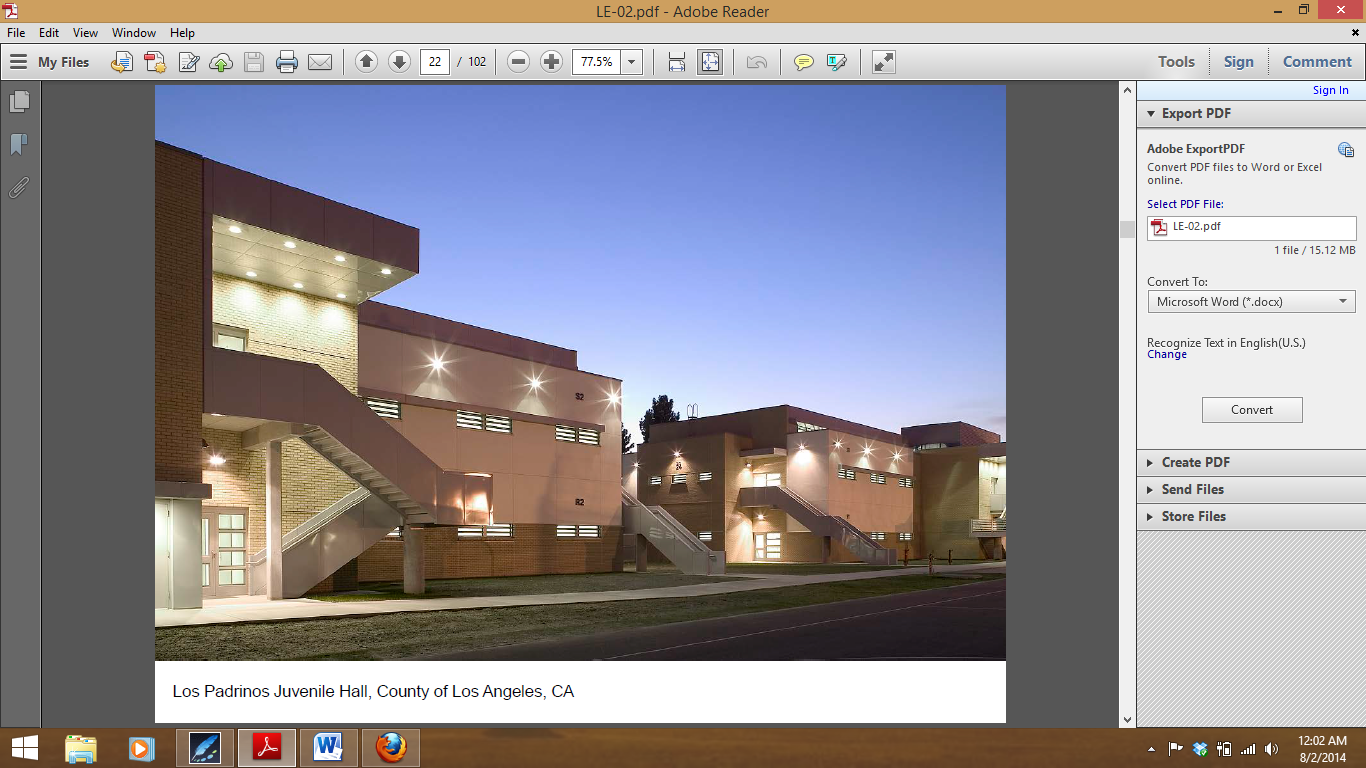 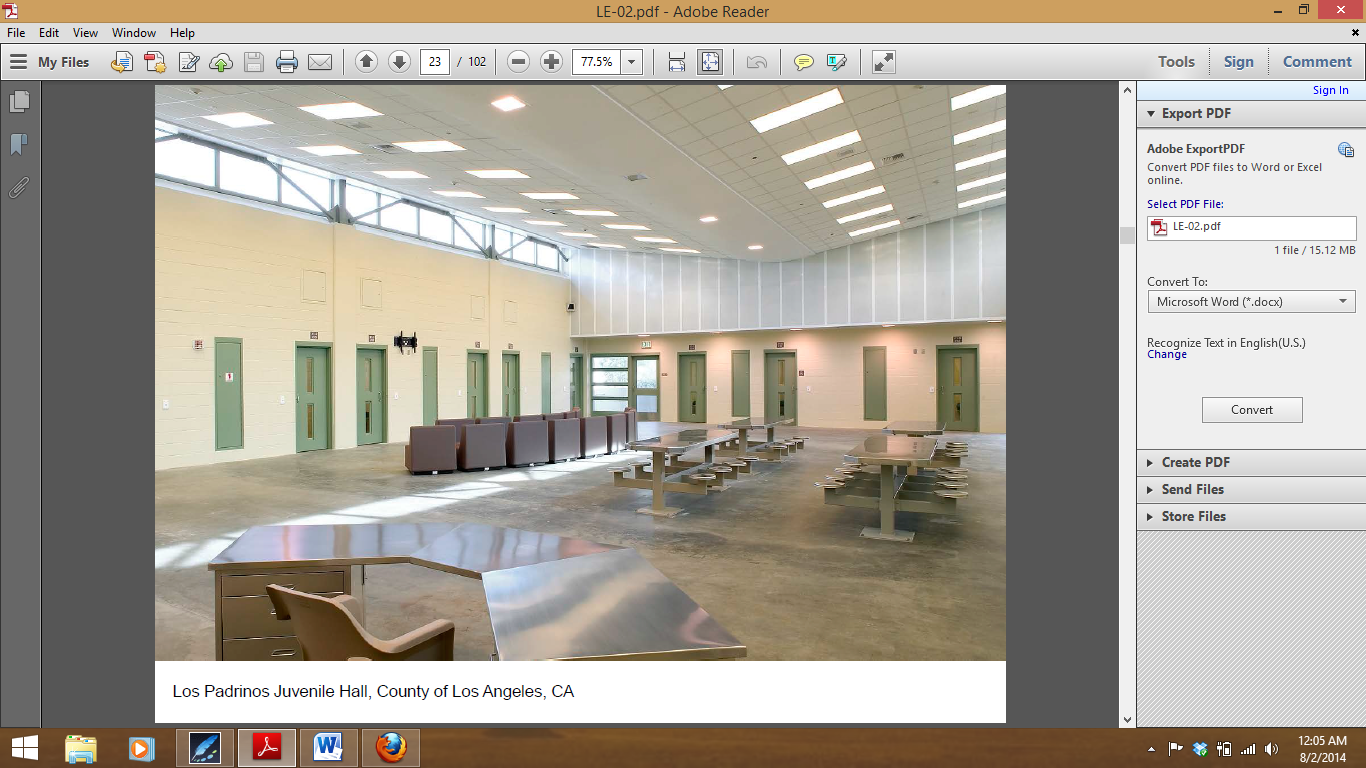 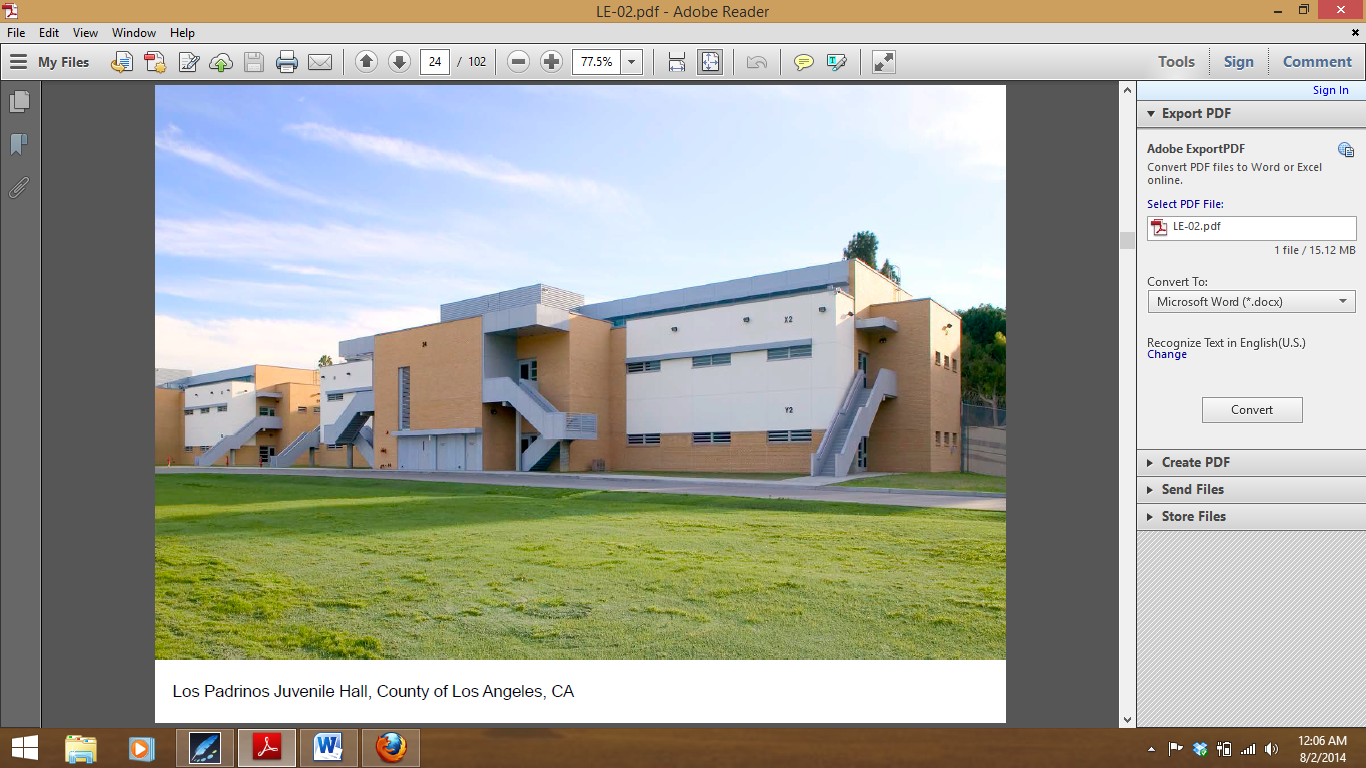 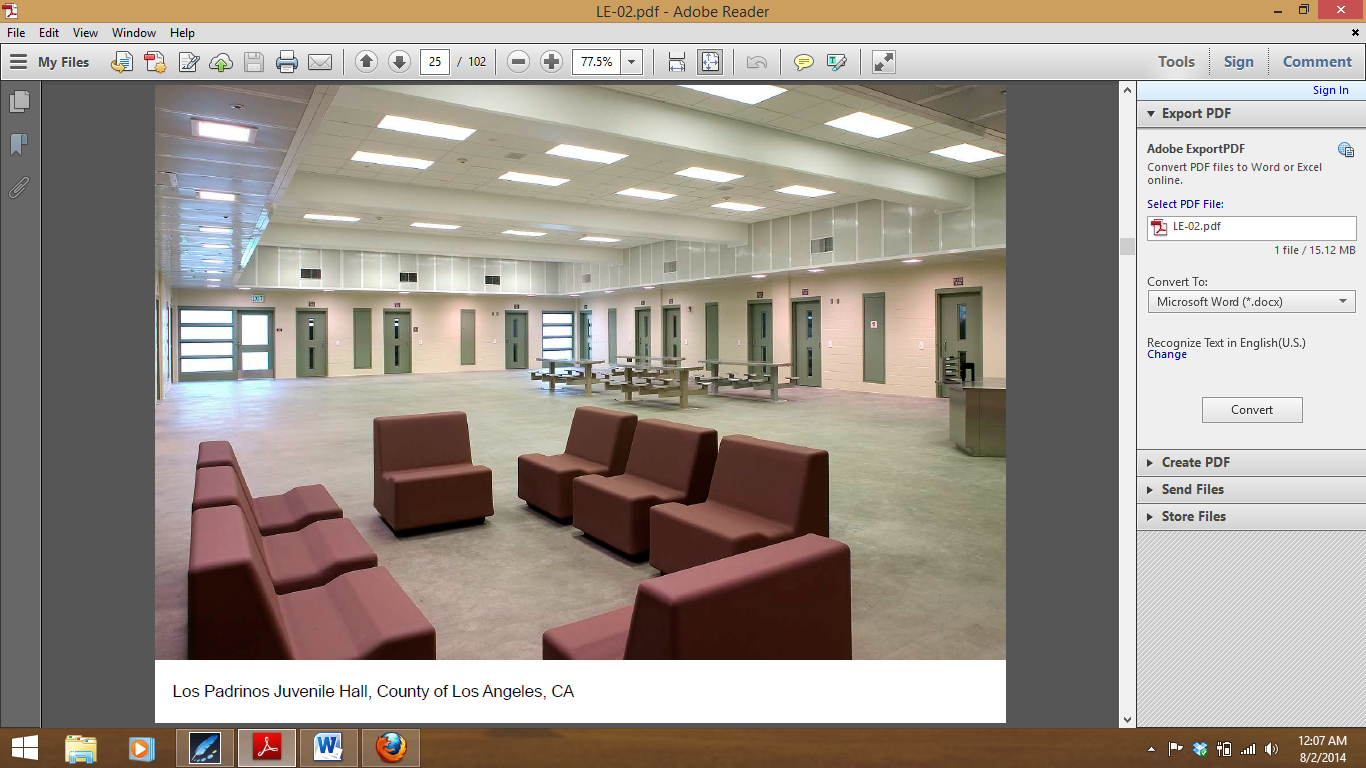 Beverly:  I have to say, I’m from California and I love the idea that part of the criteria for design excellence is mindfulness. I love that.I’m doing a case study on the Alameda County Juvenile Justice Center. It was a 360-bed medium- and maximum-security facility, five courtrooms, almost 500,000 gross square feet, and it was a best value Design-Build – $135 million.The county had very big vision for what they wanted to accomplish. They wanted it to hit all the good buttons in terms of best practices. They wanted the experience to be normative for the youth in the facility – going to school, going to dining. Sustainability. Having the courthouse associated, in terms of operations, not having to have so much transport. They had very high standards for integration of public art. They really wanted to have local involvement in the design and construction – so very high standards.Why did the choose Design-Build? They received a $33 million grant from the state, and they saw that if they didn’t meet the schedule, they were going to lose the dollars. It was a very hard date by which they had to have the facility open and operating, so they saw Design-Build as something where they could really bring the designer and builder together to assure schedule.They also had a lot of late changes in their project scope. They were originally planning 450 beds, and through this community activism – Books not Bars – they negotiated down to have only 360 beds. The community was concerned about the siting. They had originally planned to do it at another site, but they ended up on a new site, and had to move really fast with that. They wanted to accomplish their green building goals as well as this contractor diversity.This is the site they ended up on.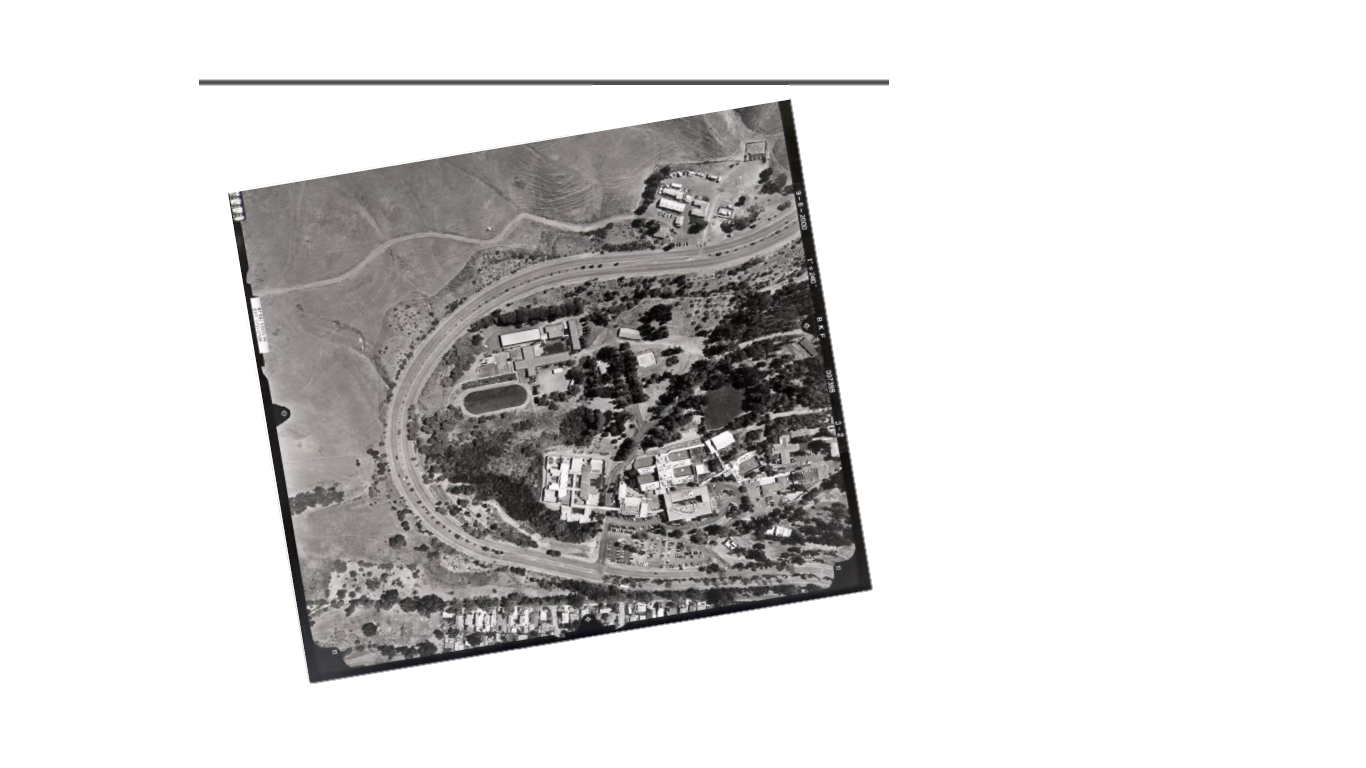 On the bottom part of the site is their existing juvenile facility. Something you might not really be able to tell from this aerial is that it’s an extremely challenging site in terms of topography, landslide potential, and earthquake faults running through the site.This was a master plan concept that Rosser and my firm did in the process of starting to conceptualize this.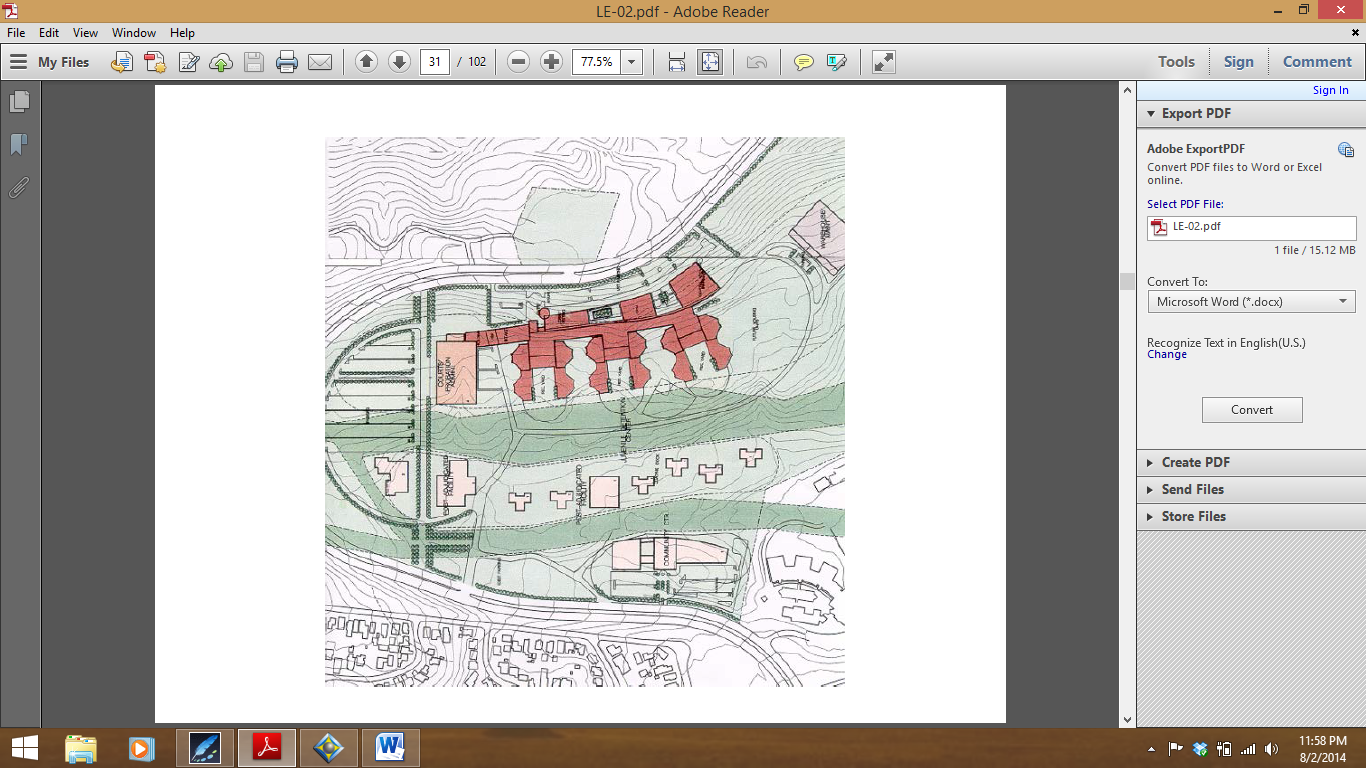 These green patches on this image relate to the red patches in the next image, which are the active earthquake fault zones.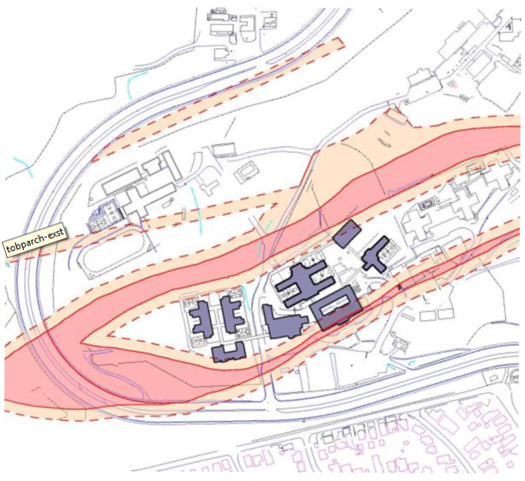 There were a lot of challenges with this site, and as a matter of fact, one of our underground geotechnical firms basically said, “You know, I would not have my kids on this site.” So there was a big move to move off of this site even though there was existing juvenile there.This was part of the shape of a concept that started to avoid all the earthquake faults and different things running through the site to make it very dense and tight. Part of that concept was to have some back-to-back beds but using natural light coming into the dayrooms from the recreation yards to have the borrowed light into the living units.Then they looked at moving out to Dublin to do the project, and in that process, they developed a wonderful and beautiful design. But there was so much community resistance in this community that they said, “Okay, we’re going back to our site that we thought was just going to be too difficult.”They hired a bridging architects firm– Rosser – for this. This was on the site that was very difficult and hilly. You can see in order to accommodate the site, six different levels. Having to manage a facility with so many levels could turn into an operational issue.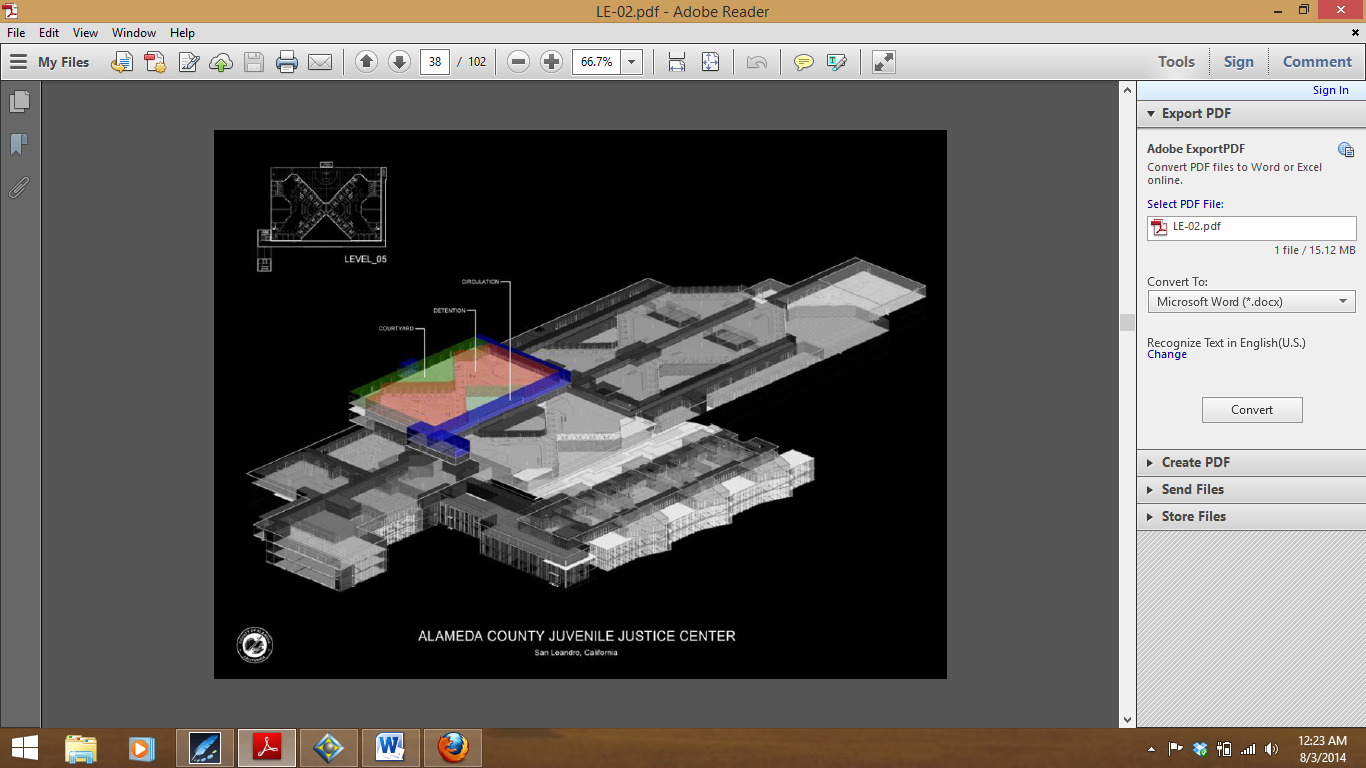 You look at this and say, “This is beautiful design. It’s design excellence.” It has a lot of articulation. It has all kinds of ways of natural light coming in. The left part is the services and the visiting. The housing units are at the top and to the right of the slide, and below that is the courthouse. There’s lots of light and air and lots of articulation there.You can see it says “Level 5.” They were not able, with this expanded concept, to get all of the housing on one level, so there was a separate level just for one of the remaining housing units. Lots of articulation, good massing, nestling into the hillside. Between the courthouse and the detention area are nice beautiful landscaped areas.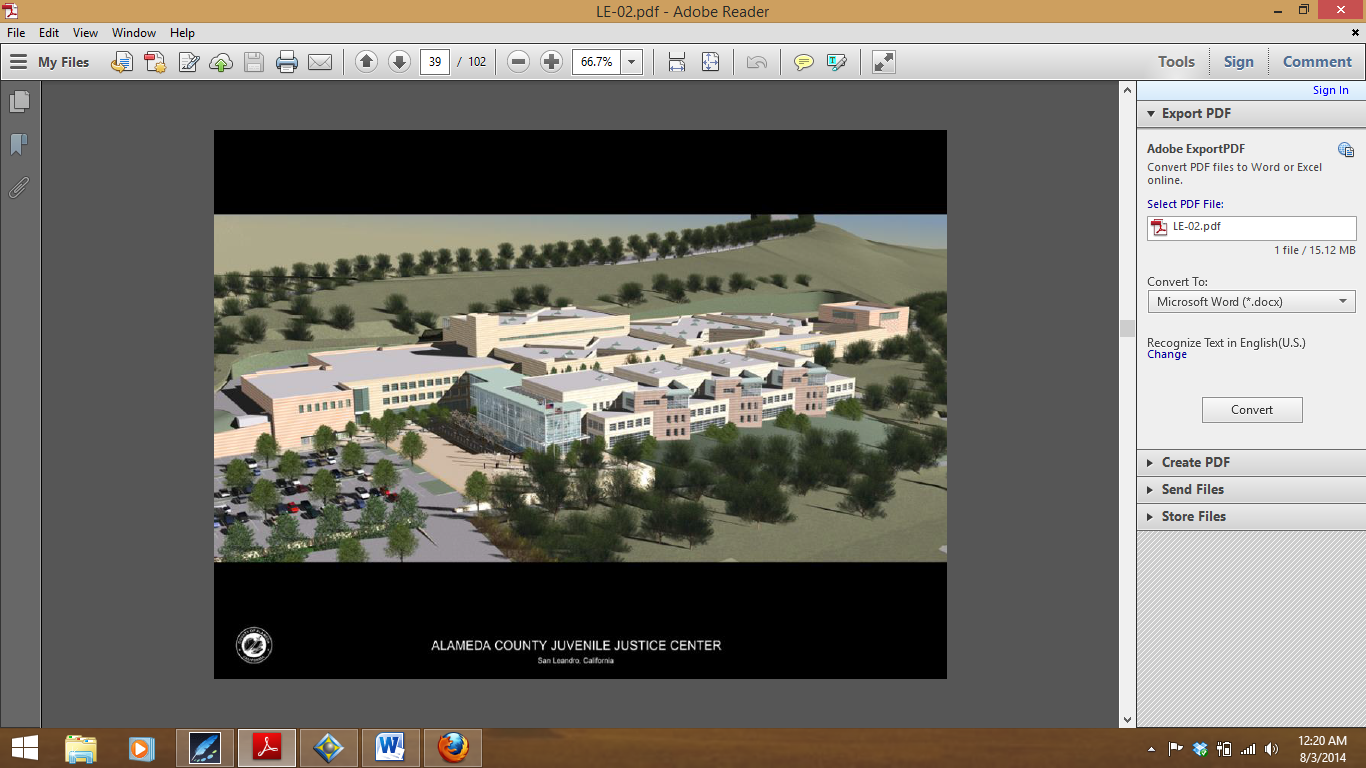 The county was under extreme schedule pressure, so they basically came to the Design-Build teams and said, “Do not vary from bridging design. This is it. Draw it, make it happen. We want LEED silver minimum.”There were significant liquidated damages – losing that $33 million grant if they did not meet that schedule. The attorneys got involved because there were significant site conditions responsibility. Builders were going to be responsible for all known and unknown site conditions. It was like, “You have to make this thing happen,” and they wanted it to be $135 million best value.What happened? One by one, the shortlisted Design-Builder teams dropped out of competing. They went and talked with the county, saying, “It’s too much risk that you’re asking us to take on. Your minimum criteria cannot be done within the $135 million. It’s more like $150 million.” There were all these challenges.They had a project, but their criteria were so extreme that they had nobody to fulfill it for them, so they had to come up with revised goals. They still wanted their $135 million, but then they said, “You can vary from the bridging design. We just want to make sure we have the number of beds and make this all make sense. We’re going to drop it from LEED silver down to LEED certified.” And they started to ease some of the liquidated damages and ownership of site conditions.They got some sense. But in the meantime, the clock was still ticking in terms of potentially losing their grant.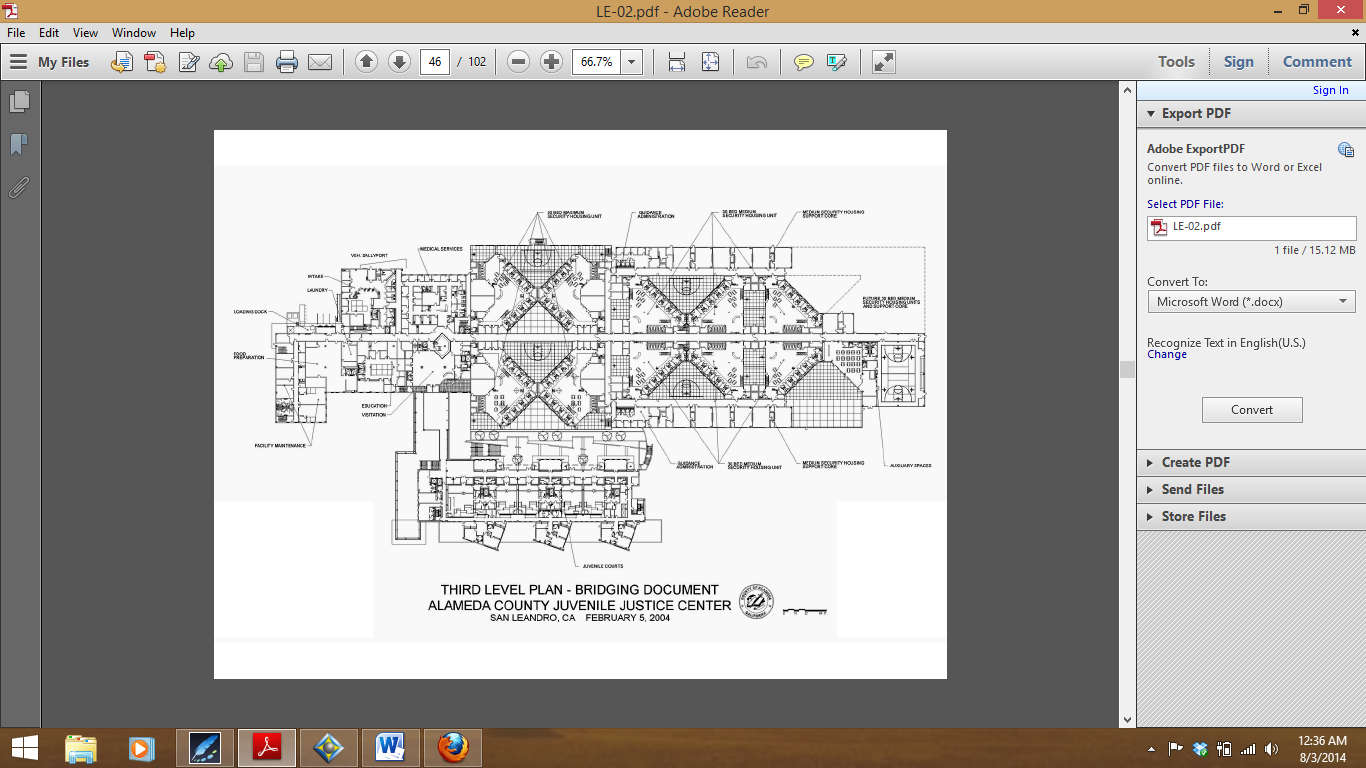 This is the context of the main level of housing. This was from the bridging documents. What our team looked at was how to go back to take space out of it.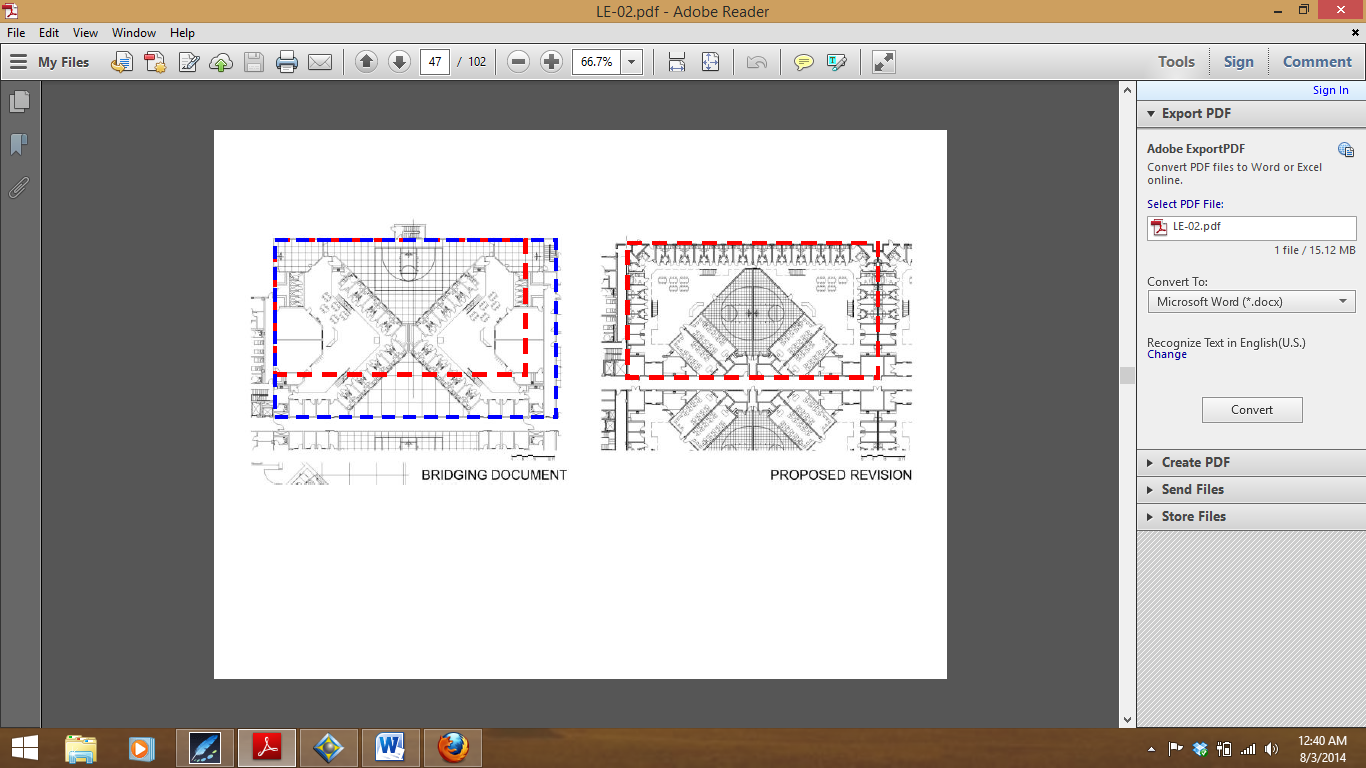 As you can see, the design excellence concept: taking the Bridging Documents and then looking at how to tighten the building down – t he red is showing the amount of space taken out of the facility – and at the same time, I think, still achieving all of the operational requirements. Some compromise: you have those few beds that are back-to-back against each other.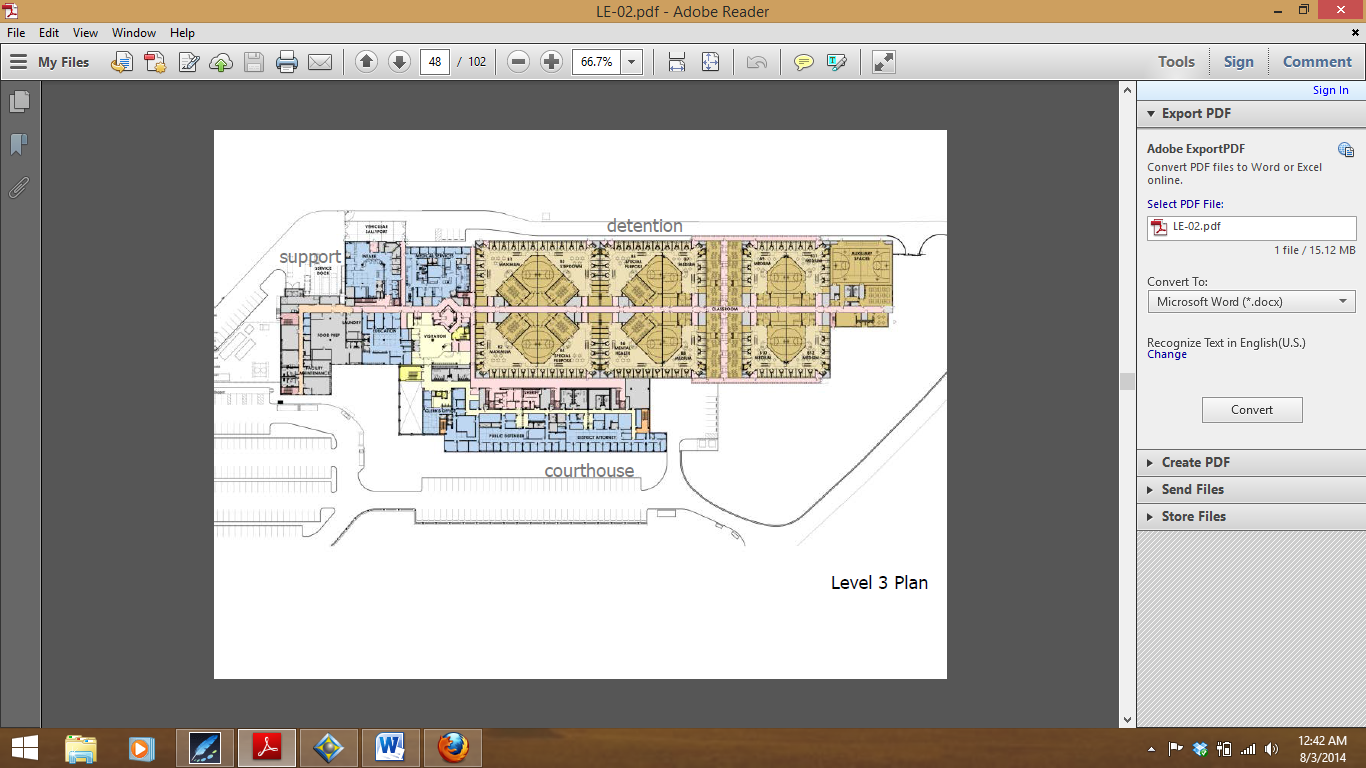 This was the plan that our team came up with, and we were actually able to then eliminate that fifth floor of the separate levels. They were able to get all of the housing on one level. You’re bringing in more operational clarity and simplicity for the owner, but it’s not as articulated.These are some photographs showing what the project ended up coming out as. The first shows the skylights as well as the borrowed light coming in from the dayroom.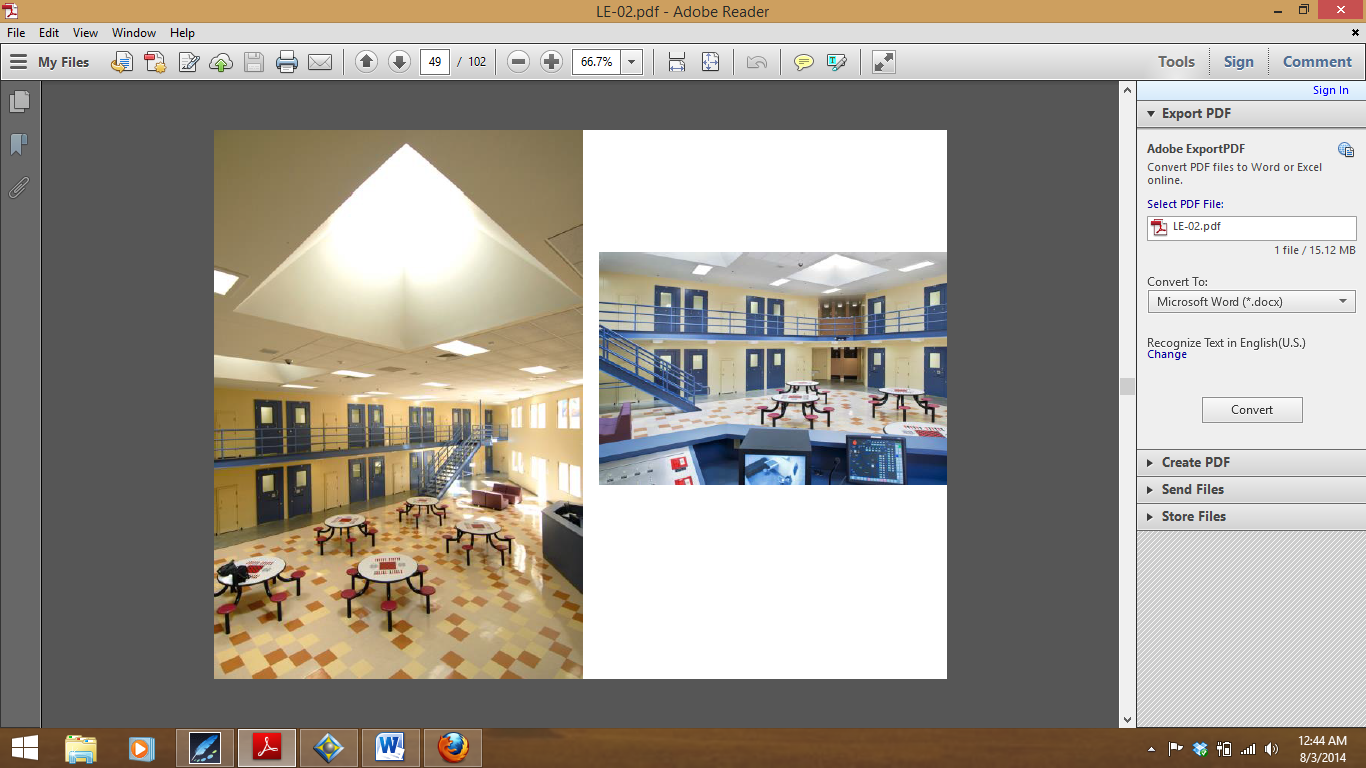 This is the courtroom. It had eucalyptus and different kinds of special things to make it sustainable to achieve the sustainability goals. You can see a jury box there. That’s not typically done in California, but there were thoughts that it could move in that direction. It’s not being used, but it was provided.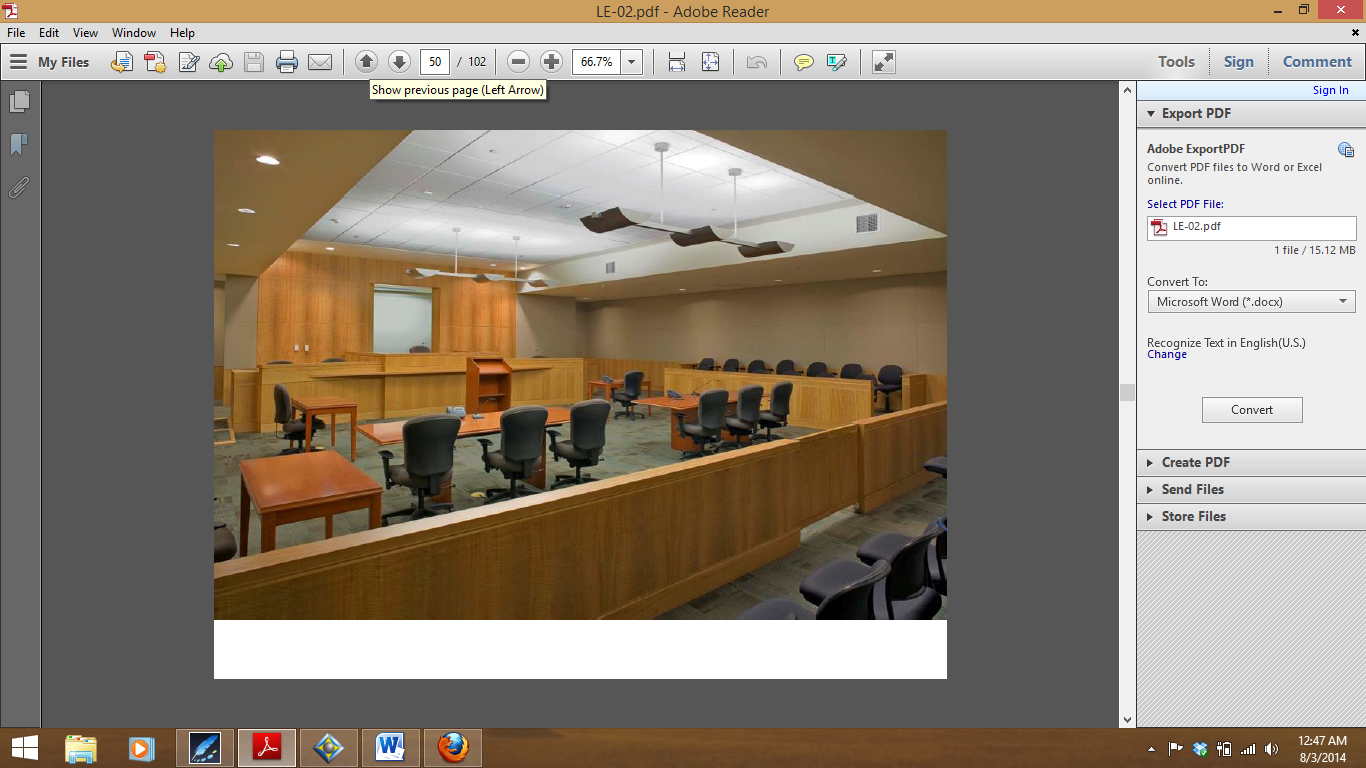 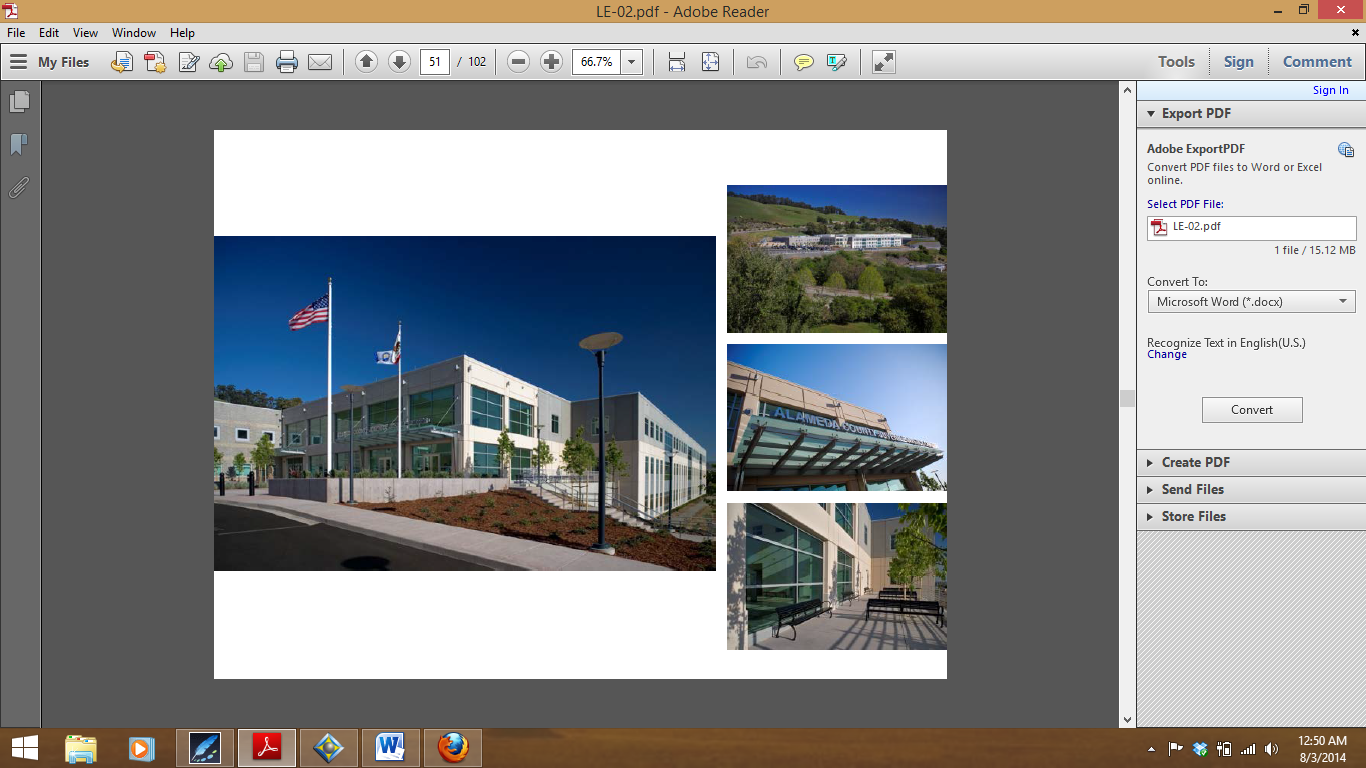 Here’s the exterior. Tucked into the hillside, not as articulated, not as fancy, but accomplished within the client’s budget.Even though we had just LEED certified as the goal, one of the things our team promised was LEED silver. That was one of our enhancements. The county got very excited as we started to build up our points, and they added an array of photovoltaics on the roof, which helped roll it into the next level of becoming LEED gold.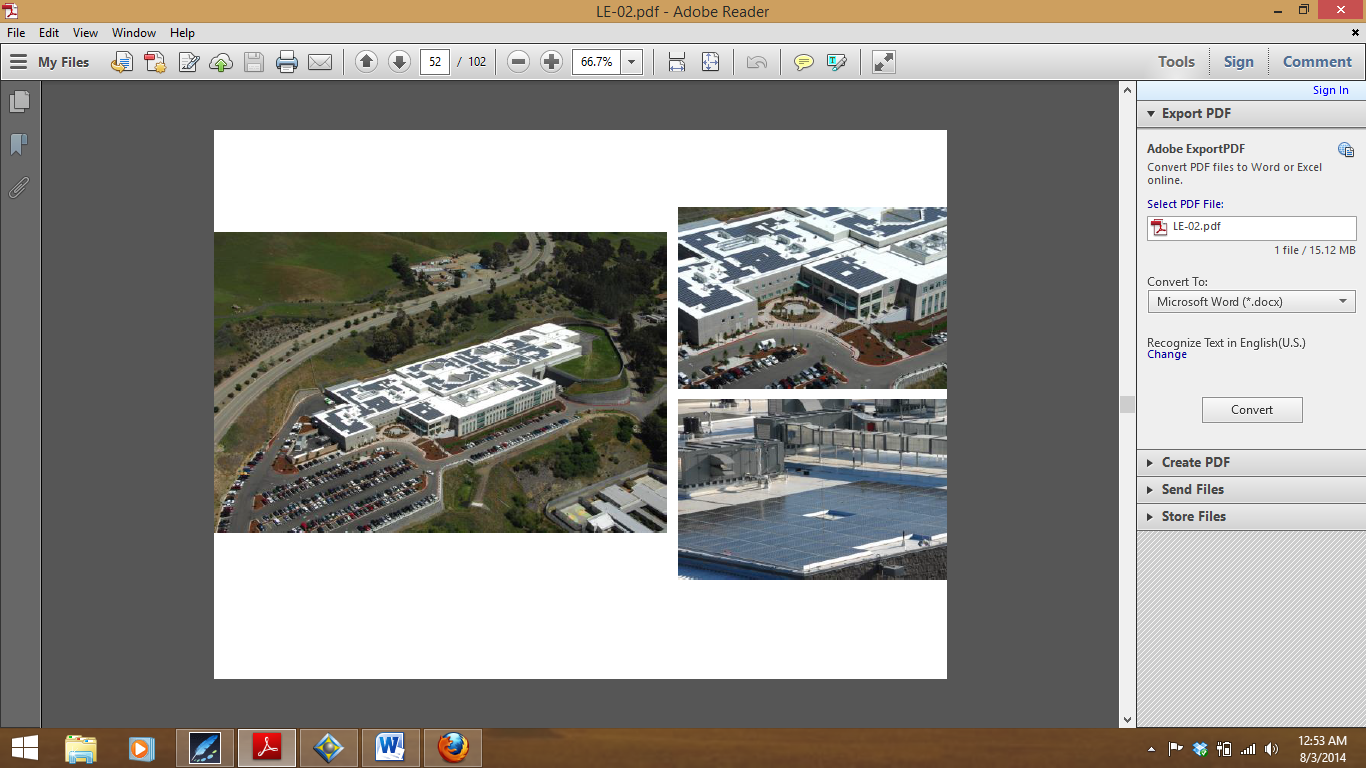 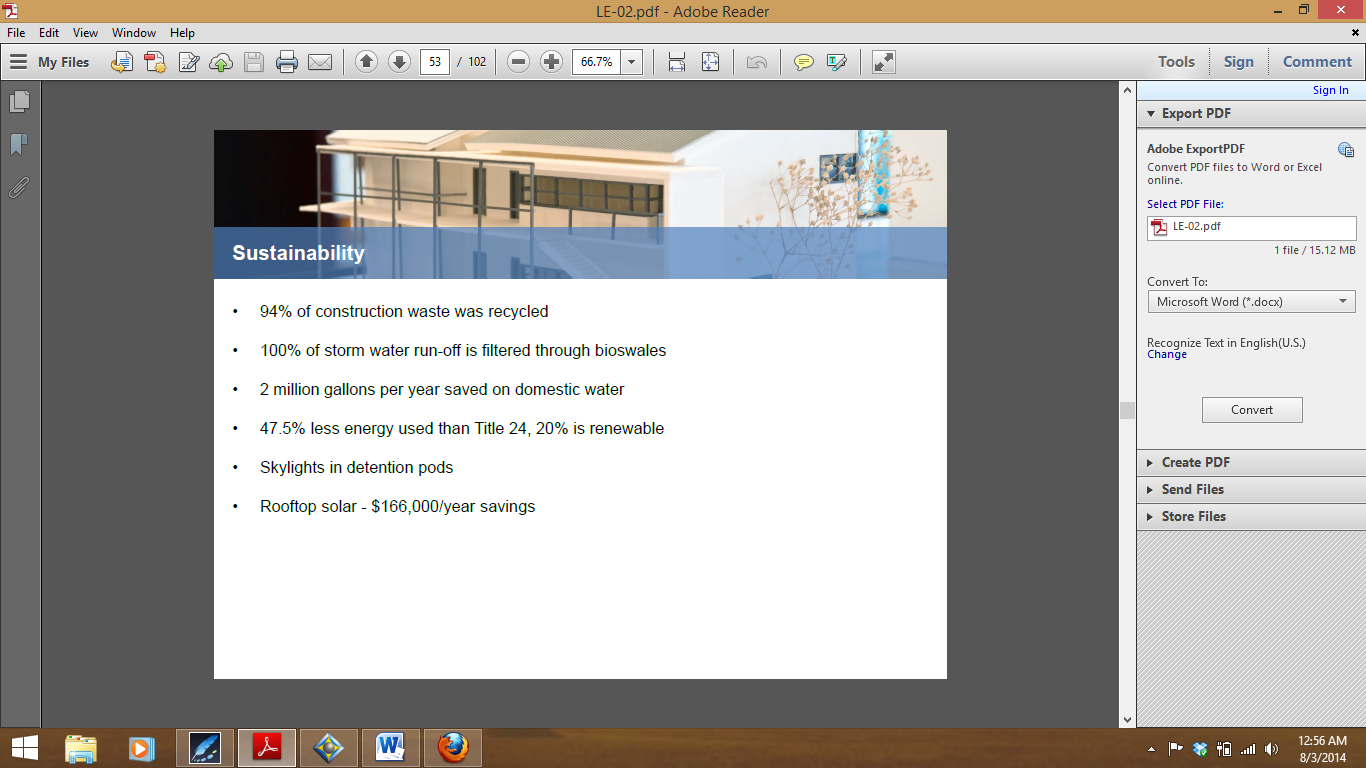 Here are some details of the sustainability of the project. This was a very big thing for this county, very focused on that. With the rooftop solar, they saved $166,000 a year in operations.Sometimes owners will have an arts program, but they’ll say, “It’s just a detention facility, let’s forget it.” But this owner was really committed to it. You can see a very rich engagement of art in the facility. This is as you’re entering the facility. On the far right, you have this beautiful arch that’s tactile and you want to see it. In the background, you can see another piece by the same artist.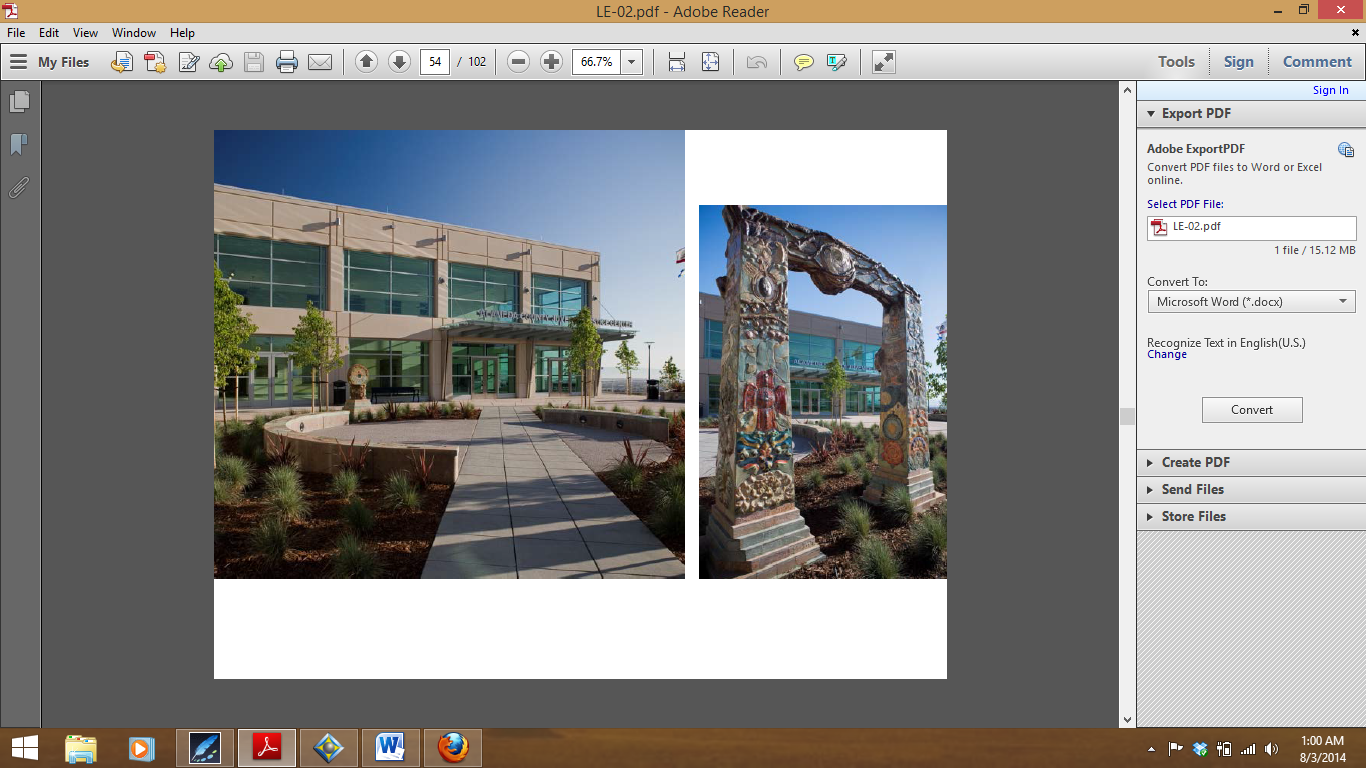 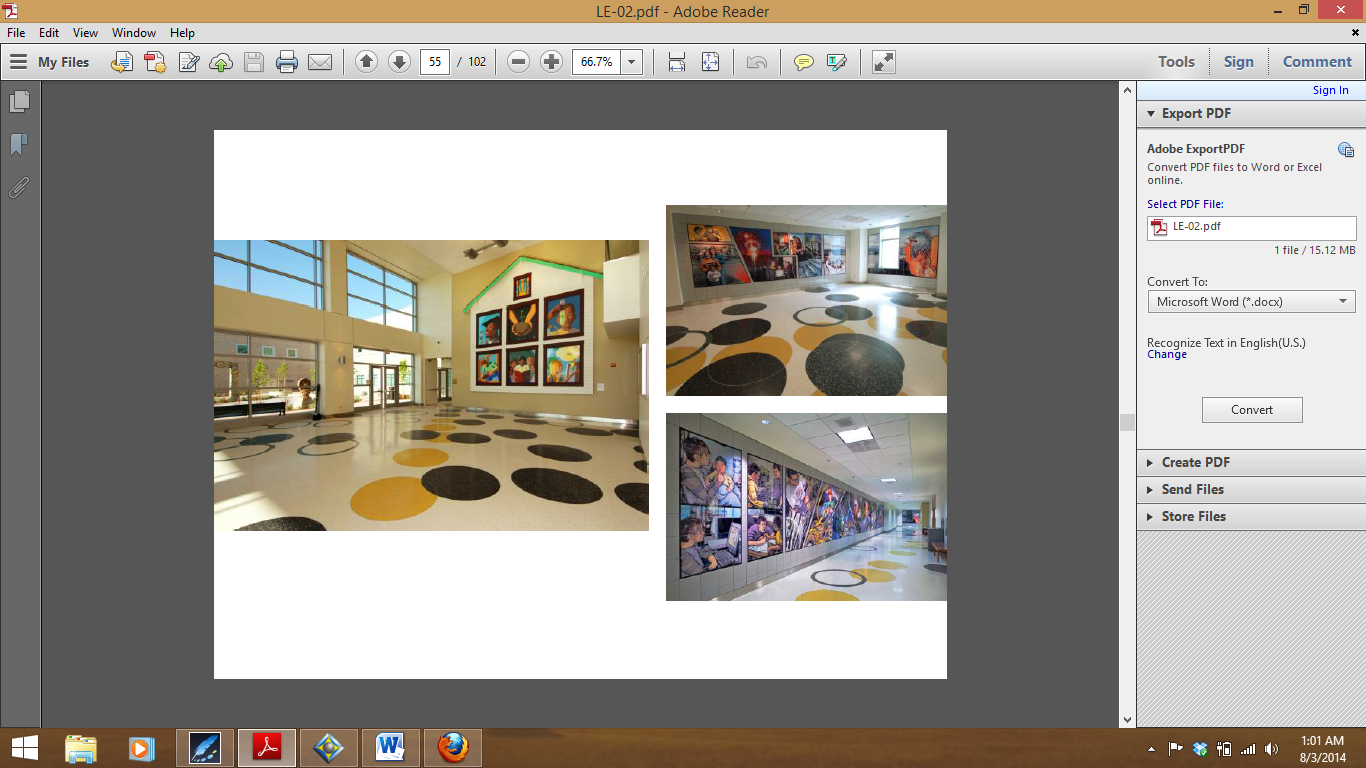 As you’re entering into the lobby you have big art pieces, big wall murals. These are some of the courthouse corridors on the right.Even in the recreation yards, big murals. It was contracted with different artists. There was a whole competition for the artists. Even in the outdoor recreation are things that I really feel uplift you when you experience the building.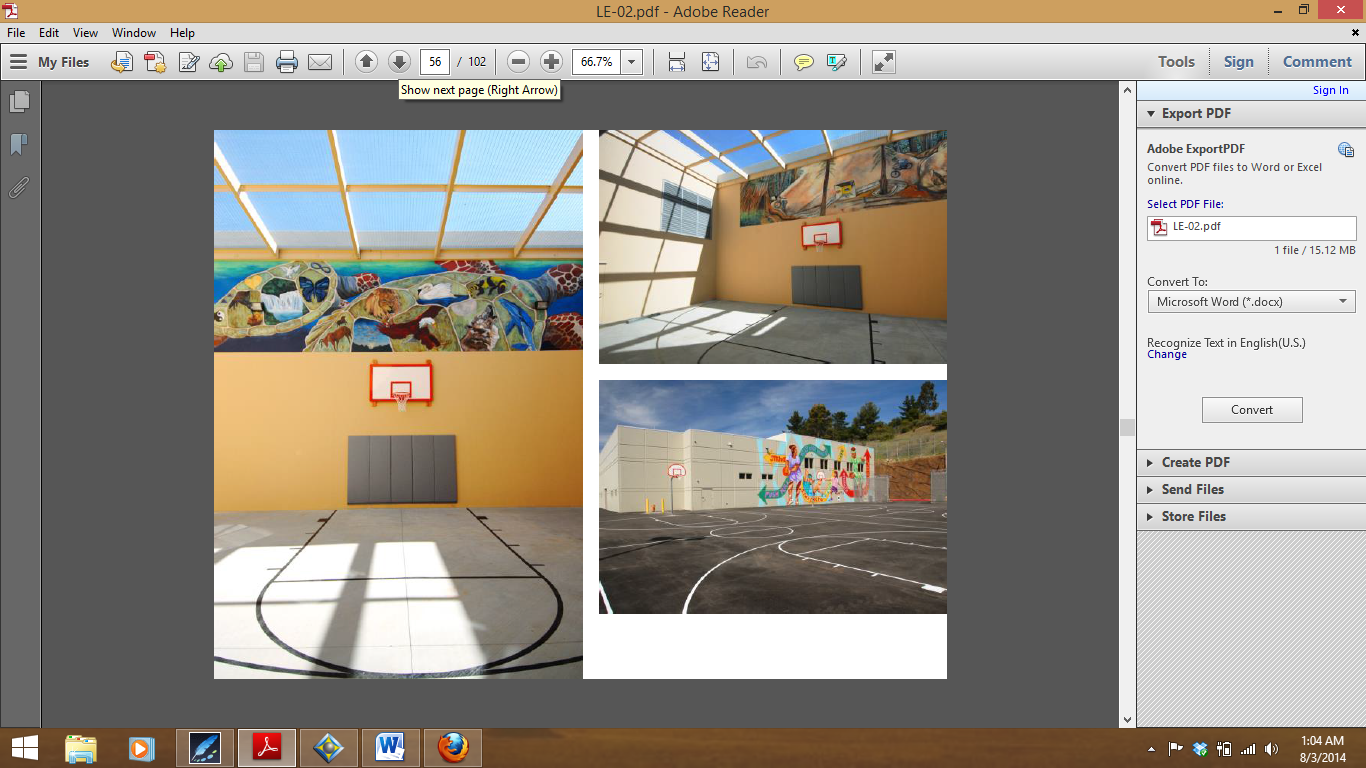 The client says that this project is the gift that keeps on giving. They have had so much positive reinforcement on this, won so many awards. Michelle Obama came out and spent some time in the facility, working with the kids and recognizing the community programs they have. It’s been a really excellent project for them.When I measure against design excellence, I think, “What about that bridging?” That was so beautiful, and then here we have got this thing that’s not quite as articulated, not quite as special, but at the same time the client is totally thrilled. Is that design excellence when the client is pleased?It really brings up the question, “What is the optimal bridging architect role for justice facilities; and are design excellence and Design-Build achievable together?” I’m reiterating some of the questions that Praful and Greg were raising.Rick:  Thank you. I’m going to present a project. This is not a justice project, but I’m presenting it because I think the procurement and Design-Build portion of it fit a little bit better. I’m going to be a little prosaic in my presentation and talk a little bit more about process and what we do internally to achieve it.We’ve merged for 14 years, we have no risk issue, we change files back and forth, we’re totally aligned in terms of technology, and the contractors in this case reported to me, so it really should be unicorns and butterflies on this job. It should just be great. But I can tell you that even within that environment, really achieving design excellence and getting a building done is a challenge.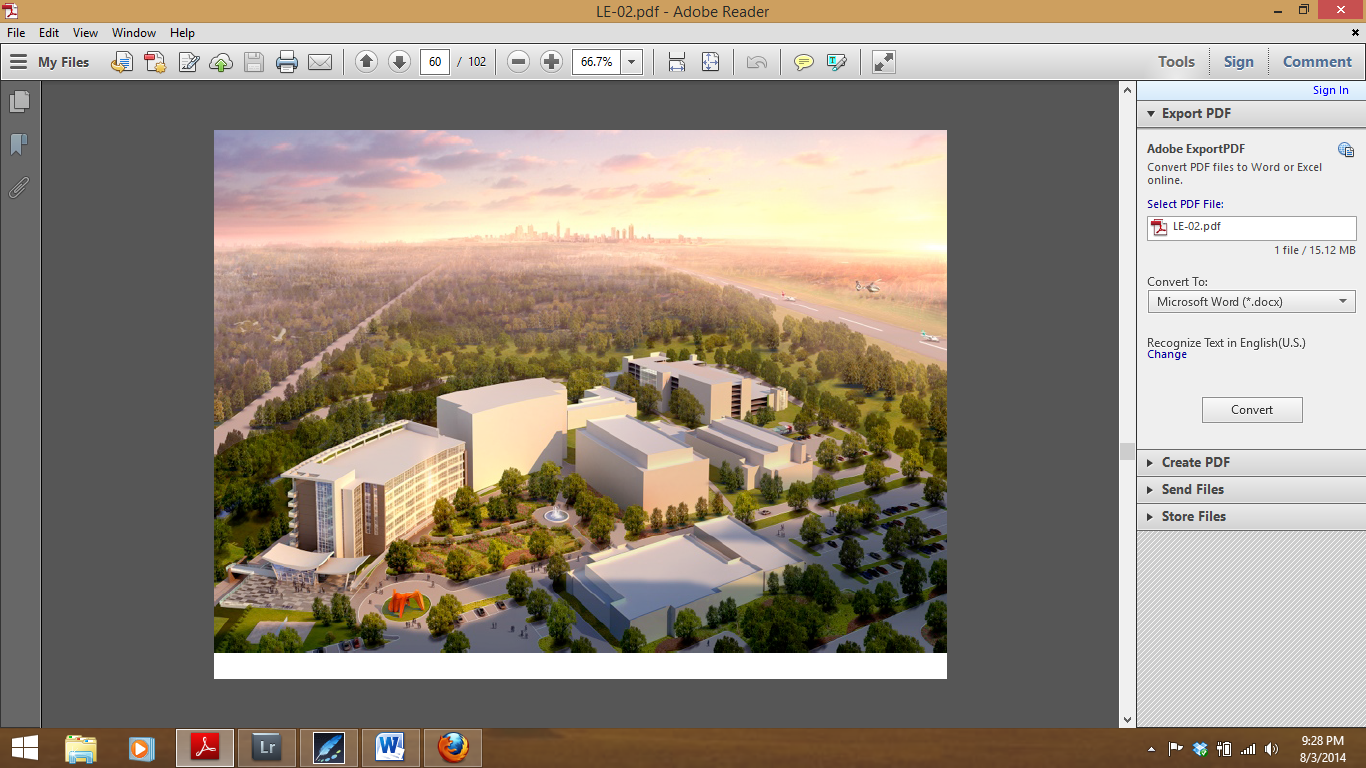 This is a building on the CDC campus in Atlanta, Georgia – a 250,000 square foot office building. Best value, but you have to give a price, so you’re pretty much putting up a design, you’re putting up a price. I’ve heard co-location, I will tell you that one of the biggest things in co-location for us is the precon manager and the architectural team. That initial pricing of those two people together, for us, is the key relationship.I tell young architects, “If you don’t put it on the drawings, it ain’t going to get on the building.” I can also tell you that if you don’t get it in the budget, it’s not showing up on the building.I think the danger is going to be the project manager. The project manager – just like his name says – is a manager. What you need is the estimator. We will typically take the estimator design meetings. We’ll typically put them in front of the owner. You need to hear exactly what the requirements are and what the owner is expecting, because that needs to get in the price as we move forward.We put this presentation together. We won the project. A great deal of it probably had to do with that question in the previous session where the owner says, “How many times have you worked together?” Obviously, we won that one. The previous architect had done a really nice job – it’s a very handsome campus. The problem was that they did not have a good Design-Build relationship on the previous job, and they lost this job, which I think was very upsetting to them because of that relationship with the team. I think the union of our team paid off.This is the design. I’ll show you the lobby, and I’ll point out this little canopy as you go into the building. This lobby, by the way, will serve for the next phase also. It will keep on going along this master plan.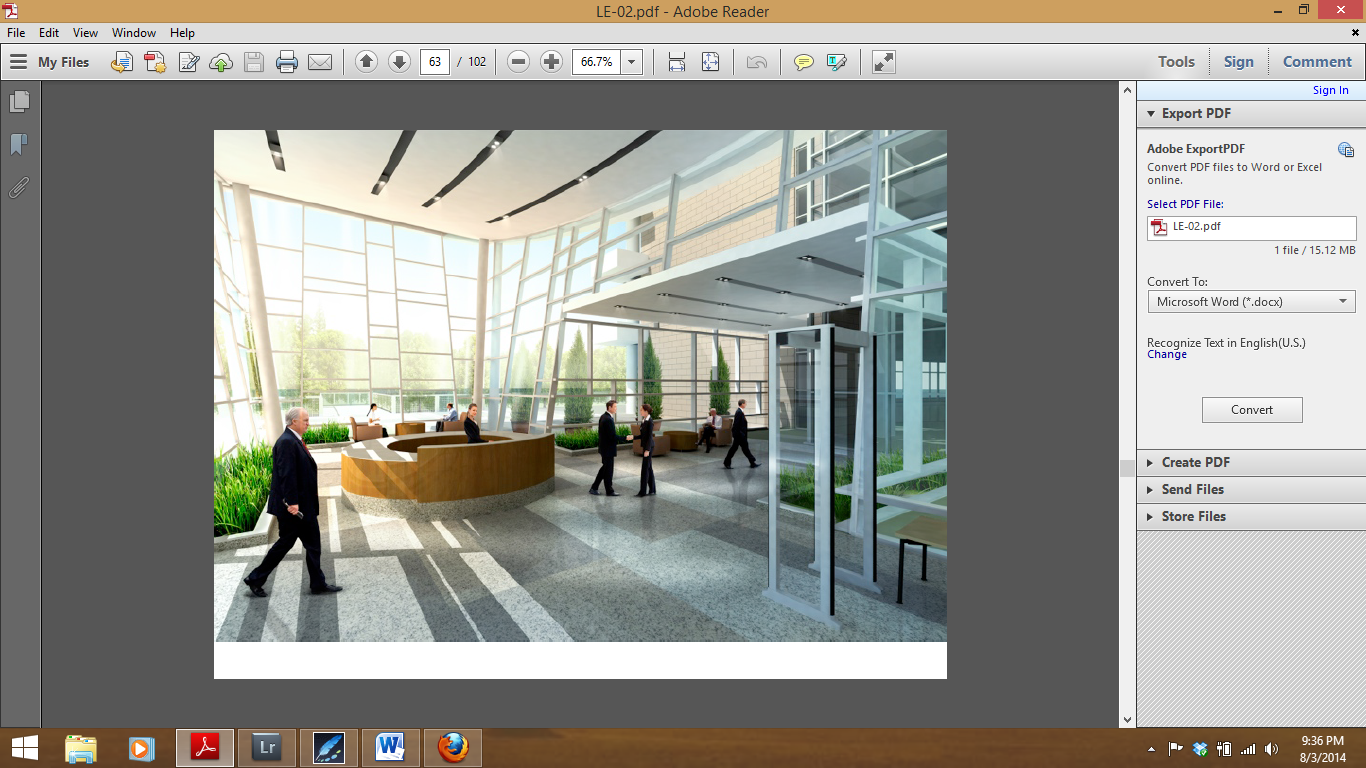 I’m going to take a little detour. When we define design excellence. I think we’ve always defined it in terms of how do we – as architects – think the building looks, functions, whatever?We have a software group called DProfiler. We sell the software. It basically allows you to take sketch-up models, link it to a cost database, and get pricing – very accurate pricing off very simple models. No architect uses this, because architects don’t want to generate pricing even though they could. It’s mostly used by construction firms, and we also do consulting.I will tell you that for the guys writing the software and for the contractors, it’s not good enough to just take the architects’ model and then put a price to it. They want to explore it. They want to rattle the cage and see what happens.This is a pilot that we did on this project, which is really working with Stanford, the CIFE Institute over there, with PhD students, and developing genetic algorithms to test alternatives in buildings.I think that this data and the way that this is driven, we’re going to see a lot of it.Up front, they took the building, said, “We’re going to test the orientation. We want to minimize total cost of ownership, carbon footprint, and energy consumption. We’re going to do building orientation glazing type percentage by façade and shading elements. We’re going to test all of those across this thing.”Within that design space, that was 1.45 trillion combinations. We started with the orientation, and that was pretty easy. We got 6% savings by proving the orientation. But what a genetic algorithm does is it basically generates a grid, and it’s intelligent, so it tests one option and goes in another direction. If it gets worse, then it doesn’t go any further and goes in another direction. If it gets better, it keeps exploring. Within a six-hour time frame you can explore the equivalent of a trillion.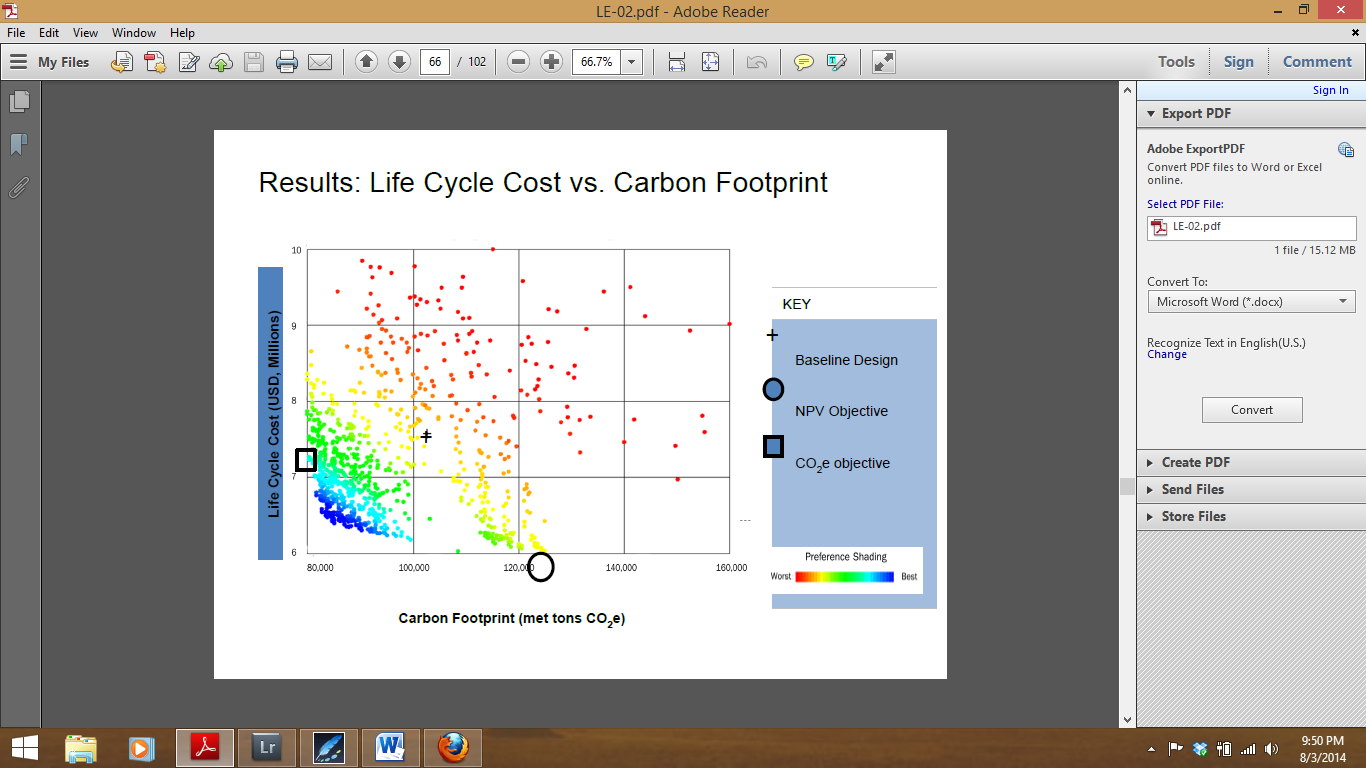 This is a baseline design. Each one of these dots is a solution. The little cross is what the original design did, and the other ones are improvements. I won’t even go into the whole depth of this thing. Fortunately, there was an existing campus we had to work with in a context, so there was not a lot of variability. I’ve seen this done on state department jobs, housing in Afghanistan, multiple buildings, and the results of this are fairly dramatic – a 20% to 25% reduction in carbon, a 15% to 16% reduction in cost – some pretty dramatic results using this thing.It’s a little frightening, because I think as the owner looks at it… Our judgment as design professionals, a lot of what we say – “You should do this” – when you look at it, it’s pretty anecdotal. “Okay, we should have this kind of shading on this side.” But we really have very little data. I really think in the future, we’re going to be facing a whole lot more of this.As we move forward, we completed the building. We won it. I’ll share some of the experiences that we had in terms of getting this thing built, and again, all working as one firm.We also do Design-Build with a lot of outside firms. Now, I love Revit, we’ve invested heavily, but the documents we see coming out of most firms we work with today are the worst that we’ve ever seen – the lack of information and the lack of coordination if the stuff that’s coming out.In a Design-Build process, I would really emphasize that the quality of the documents is more critical. For us, we draw more on an integrative process than we do on a non-integrative process.We use the standard of care – we’re not going to be perfect. I think owners have been more tolerant than Design-Build partners on that one. I think that as a profession, we really have to be careful in that when we work as third-party architects, because I think the demands and the willingness of contractors to come after us for costs if they don’t get it is much higher.When we did this job, as we put people out there, you can put process in place, you can put technology, but for us, one of the key things is the culture. What’s the relationship? What kind of people are they? Do you have a reasonable relationship?I can tell you that if you do not empathize with the project manager and care about what he cares about, he is not going to care what you care about. If you don’t have a deep concern and help him get his budget, his schedule, and those other items down, then I think you’re not going to find then that he will do that.The other thing I would say is that for us, it comes down to the money. Project managers on construction teams are excellent at hiding money. The question is do you have an open-book? Do you know where you stand on the project? Do you have savings? Are you able to incorporate some of the better design features, or are you having to cut back? Is the contractor willing to open the books to you and let you see that?Even in an internal company, we had a job that was a Design-Build and the project manager doctored the books. At the end of the job, even though we had to eliminate a couple of design features, he came out and said, “I got an extra $800,000 in profit.” We fired him, but nonetheless, that was extremely upsetting. I think that there is a natural tendency in project managers to hide money.You say, “How do they hide money?” I put $2 million in the frame based on preliminary judgments, but when I finally sign the contract for the frame I got it for $1.7 million, but I don’t update my sheet, so I’m not recognizing that $300,000 savings.Those are the things where I think and honest relationship and an understanding of costs will help a great deal in terms of being able to say, “Can I keep this design feature? Do we have to reduce things? How much is your contingency?” A willingness to do that would be something I would look for in a team member.There was the lobby. You remember what that little canopy looked like? We go out there, and this little canopy is now huge. It’s a gigantic canopy. You get to the point where we co-located. Members of the team were out there. One of the battles I would say is collaboration versus compromise. You’re part of the team, you’re all there, “Hey, this is really hard to do. I don’t think we can do that. Would you change the canopy?”“Yeah, I’m a good team member, I’ll go change the canopy.”I think, for our guys, one of the things that they have to understand is that sometimes architecture is about doing things that are hard to do. It’s not always going to be easy. For our team members, it’s finding the right line between what it means to be a good collaborative team member and what does it mean to stand up for the design and say, “No, this is a critical item.”I think that when you look at contractors, they hide money. I think we, as architects, hide design. If you tell the contractor “Every single item is critical, I can’t lose any of them,” that’s not a winning battle.I think that in a true dialogue, “Look, we have these three I might be able to give up, these two are going to be really painful, and if I lose this, I’m not even coming to the opening. It’s over.”I think that in that level of dialogue they understand where the critical items are, what’s negotiable, what is absolutely not negotiable, and how do we accomplish that is one of the things that will lead to success in terms of how you get this done.Here are a couple of final pictures. That’s it. Thank you.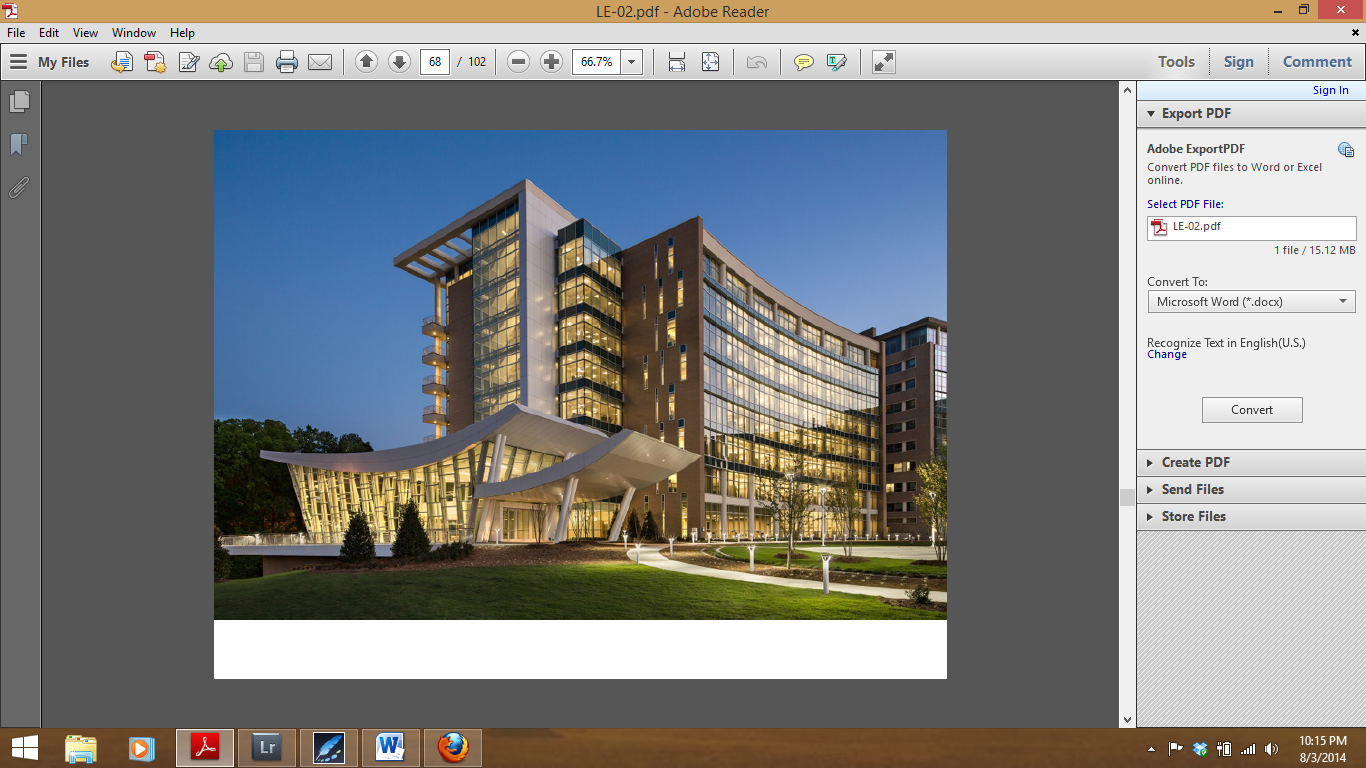 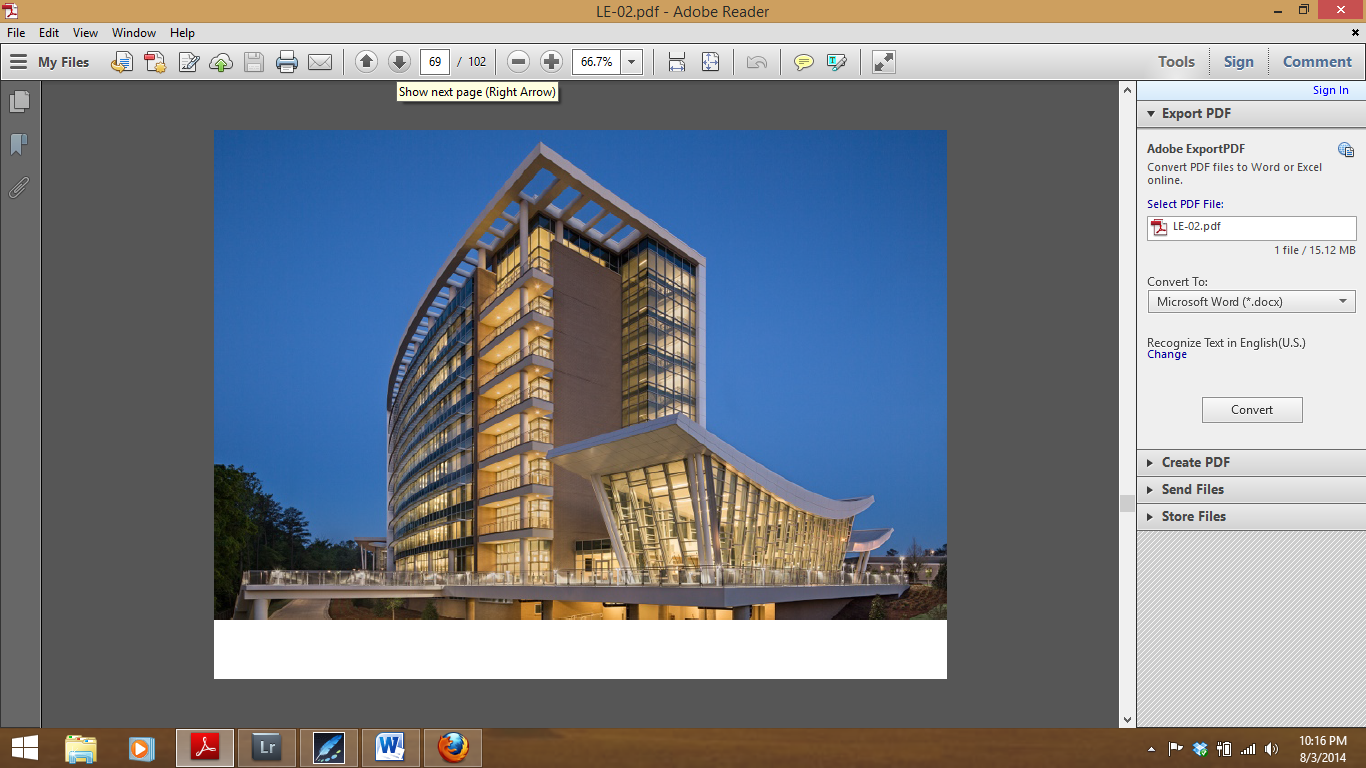 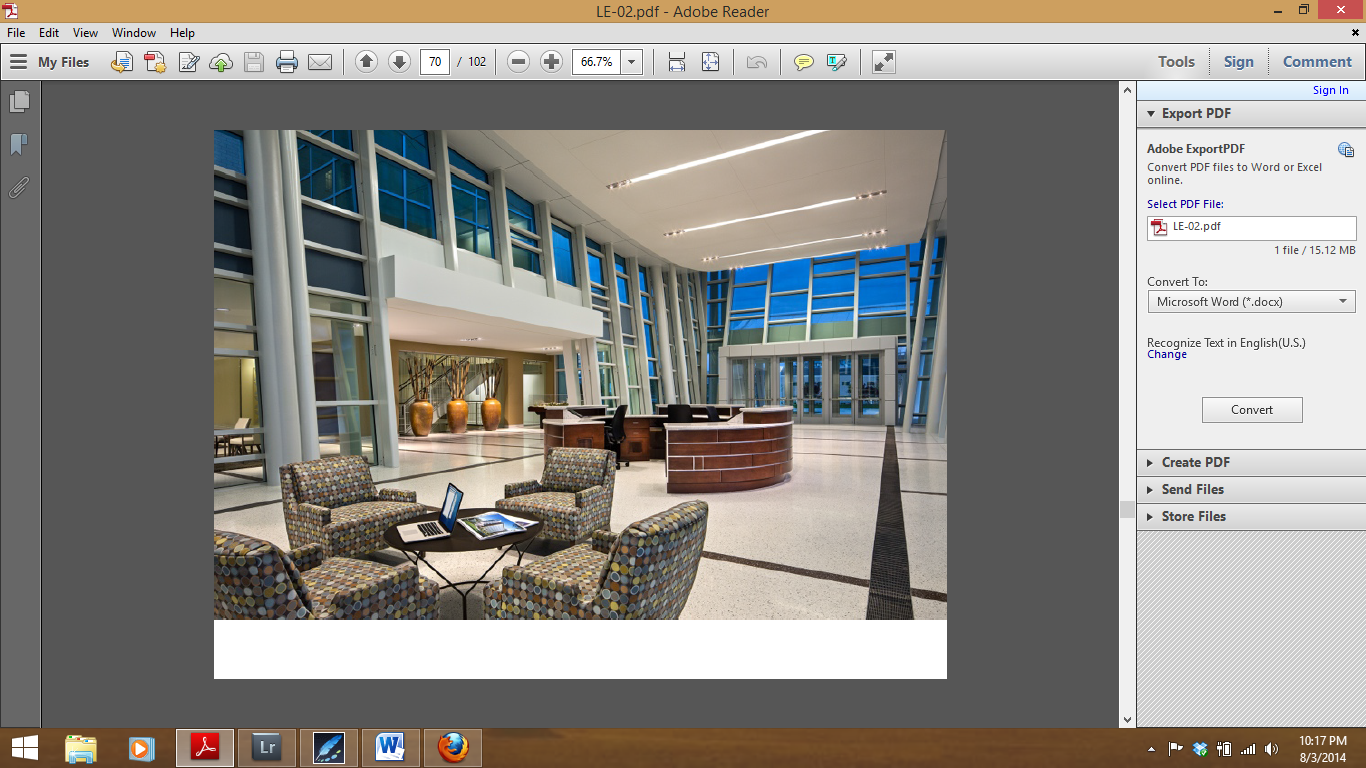 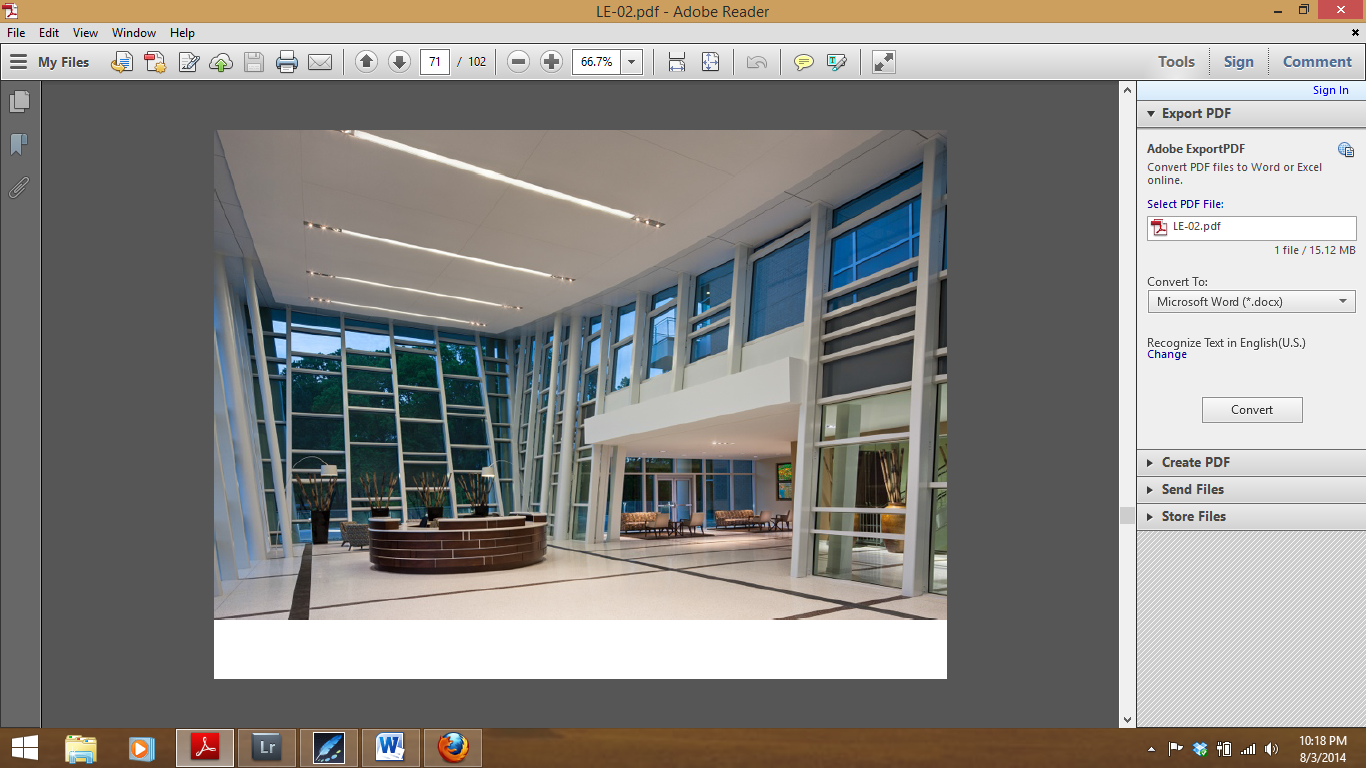 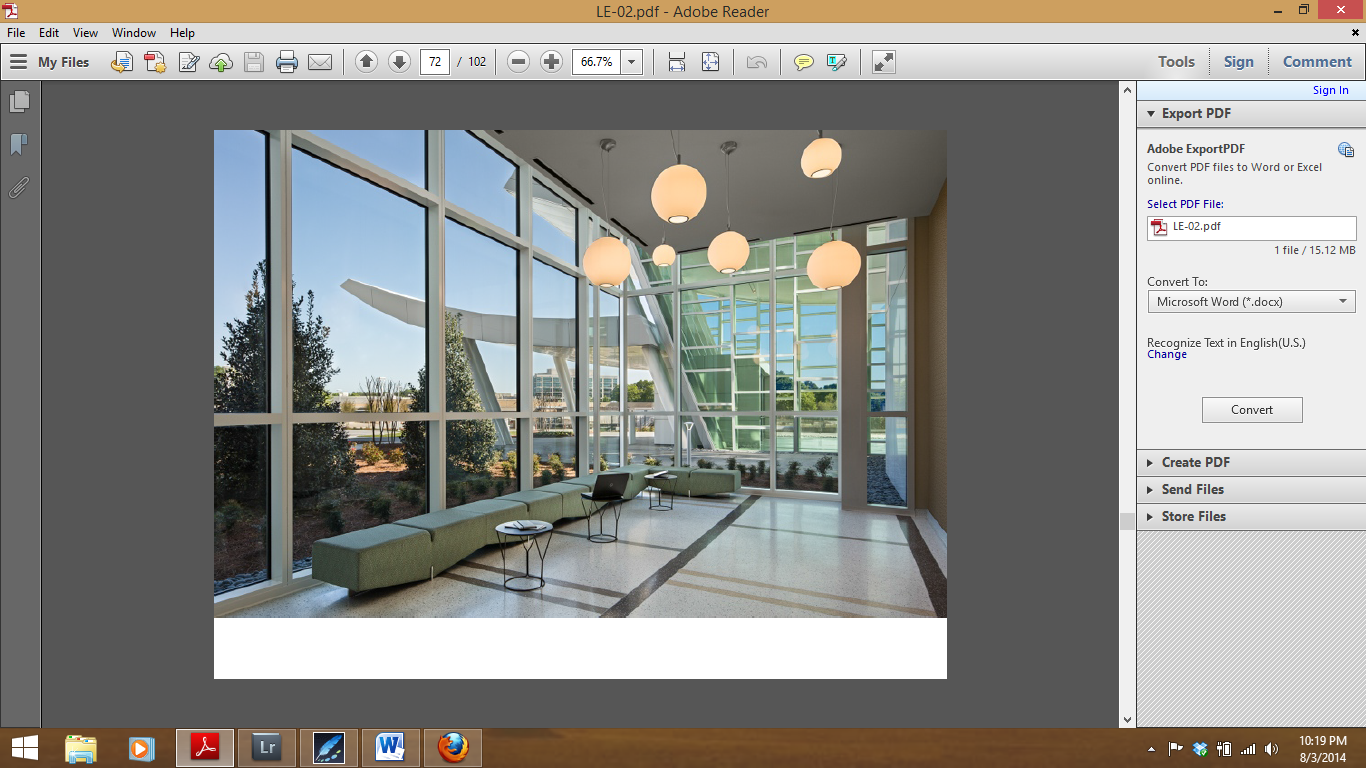 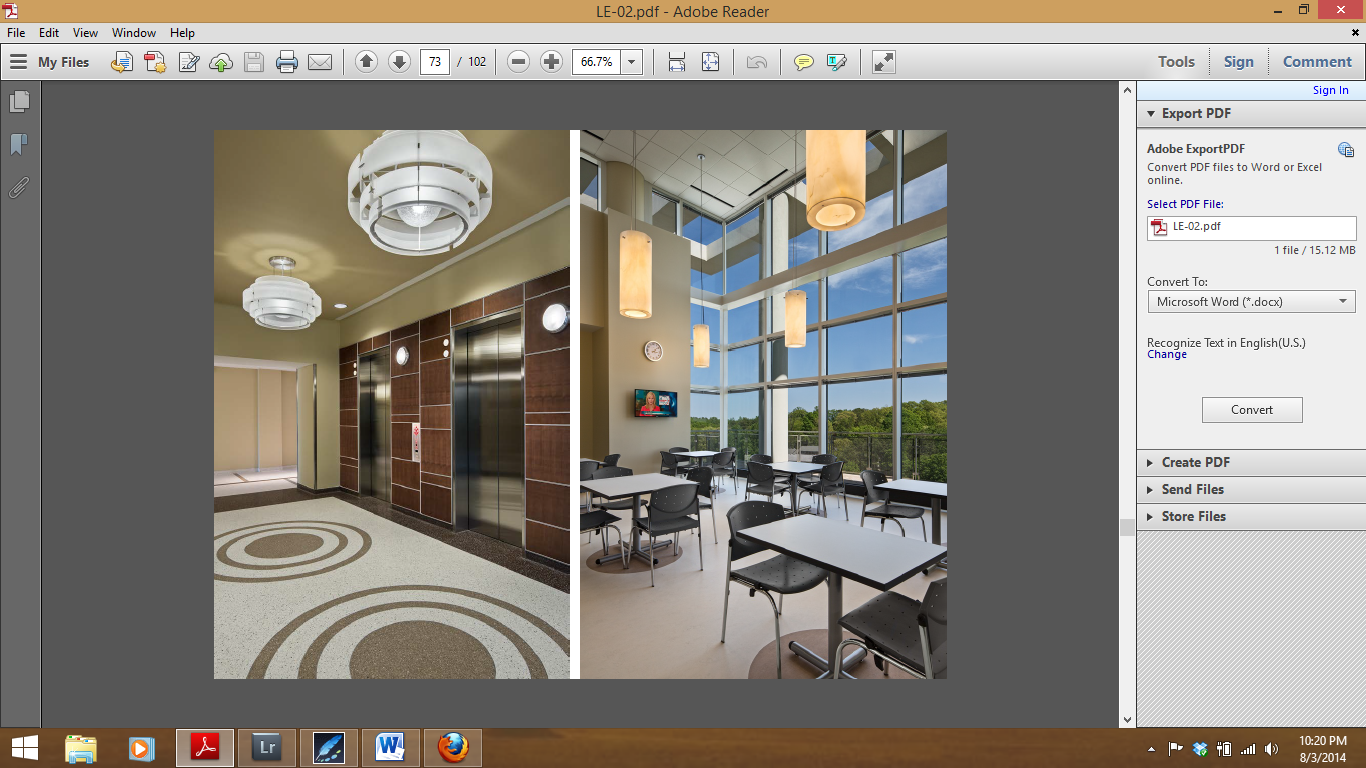 Curt:  I’m going to try to at least leave you two minutes.Kay:  That’s good.Curt:  Once again, I’m Curt Fentress with Fentress Architects. We started doing Design-Build projects about 28 years ago. The first thing we did was try to get the contractors into our office and sit with our design team. We had issues with that, of course. They weren’t very comfortable coming in, and our design team wasn’t very comfortable. They said, “They’re going to want to see what we’re doing.” The estimators who were in our office were going over to people’s desks, looking over their shoulders and saying, “Why are you drawing that?”It was the beginnings of an interesting dialogue. We found that actually architects in general kind of pooh-poohed Design-Build as an approach. I remember going to an AIA panel on Design-Build, and it was much like this. I was the only architect by the end of the day who talked, because the others were there to talk against Design-Build, so they boycotted the panel. I thought it was interesting.We began to embrace Design-Build and alternative design techniques at that time, and it’s made all the difference for us as a practice in architecture. Over those 28 years, we have now done around 50 projects that are Design-Build. We just won our last one last week, making it 50. It’s a very important aspect of our business as architects, and we think that you really can achieve great quality design.I’m going to show you one project that we recently completed, and I’m going to center my focus on BIM and technology. This is a courthouse that we did with Mortenson Construction Company. First, we did a lot of getting together and talking about our goals with our client.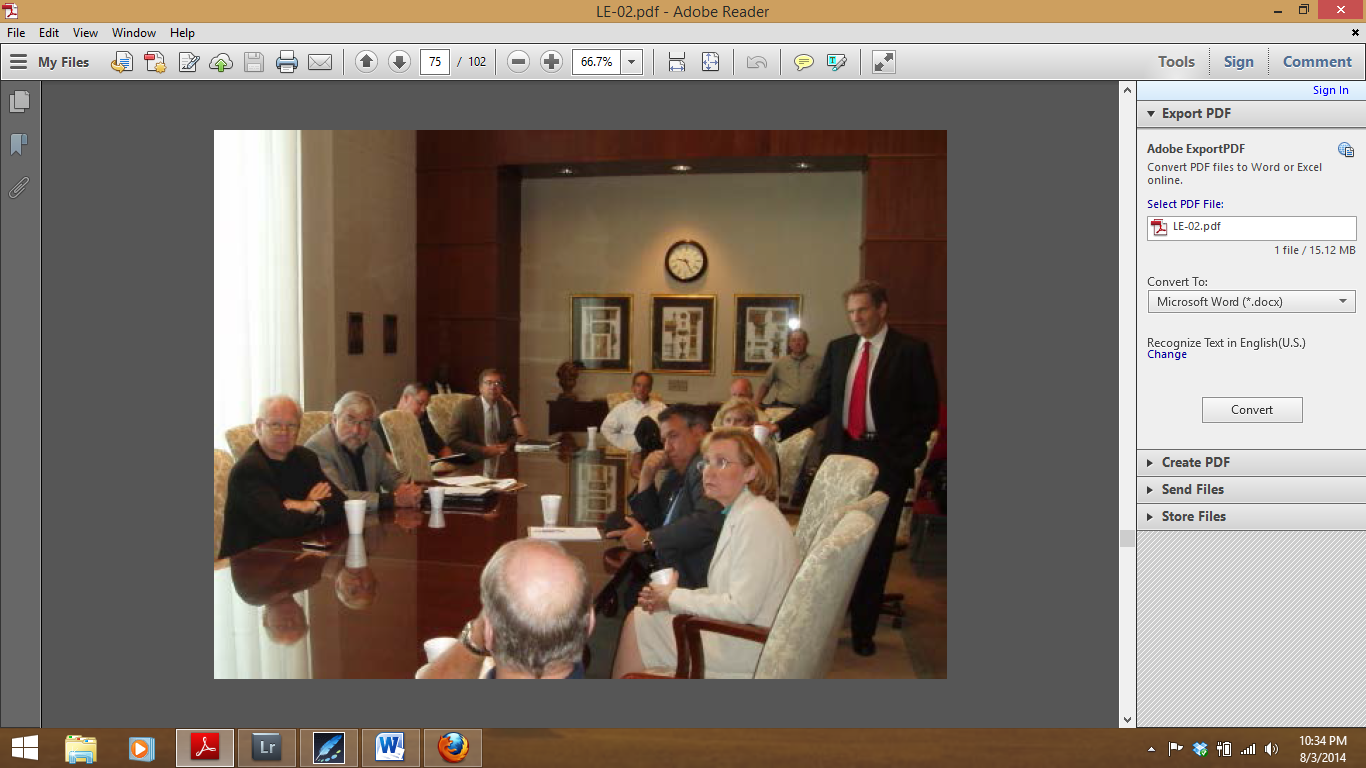 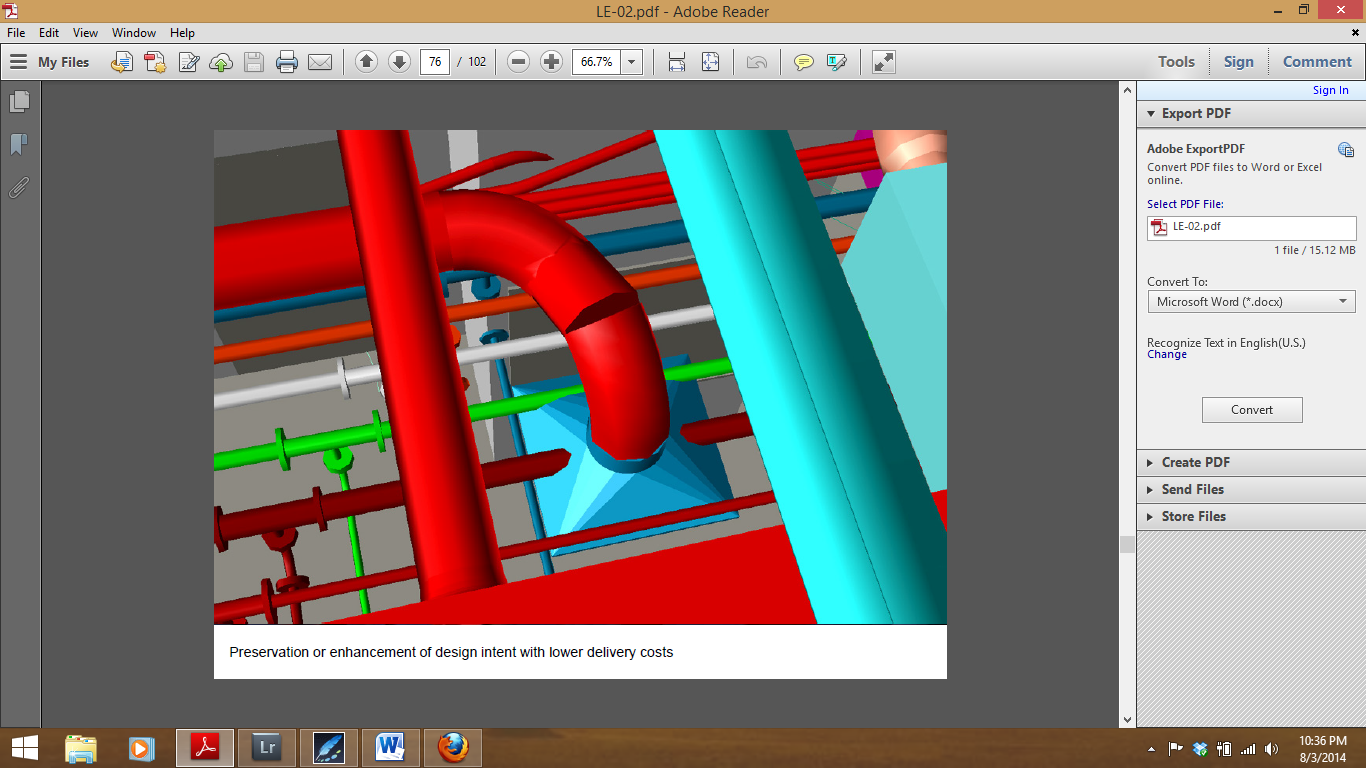 The gentleman with the red tie is the Chief Justice. This is the Supreme Court building for Colorado, and what he did not want is a lot of what you see here, where the pipes are going through the air conditioning ducts, and all that sort of stuff.We introduced the courts to BIM, and they are using this to manage the project, and of course, we used it to manage our construction process as well as the design of the building. We used it throughout in terms of creating renderings and models and everything else that we presented to the court, and they embraced this.In addition to building lots of models, we also built physical models. We were priding ourselves on doing these kinds of things in regular jobs, where we put this into the bid, and now, we have been able to talk our Design-Build partners into doing this kind of thing as part of the Design-Build process.They have learned to understand that if you get everybody out there building these kind of full-scale mock-ups of what it is we’re going to build and everybody learns how to do it, we iron out all the problems, and we’re not out there doing what all of us architects do – rejecting things because they’re not right. It’s the same process, but it’s accelerated. It’s the same process that we do in a Design-Bid situation.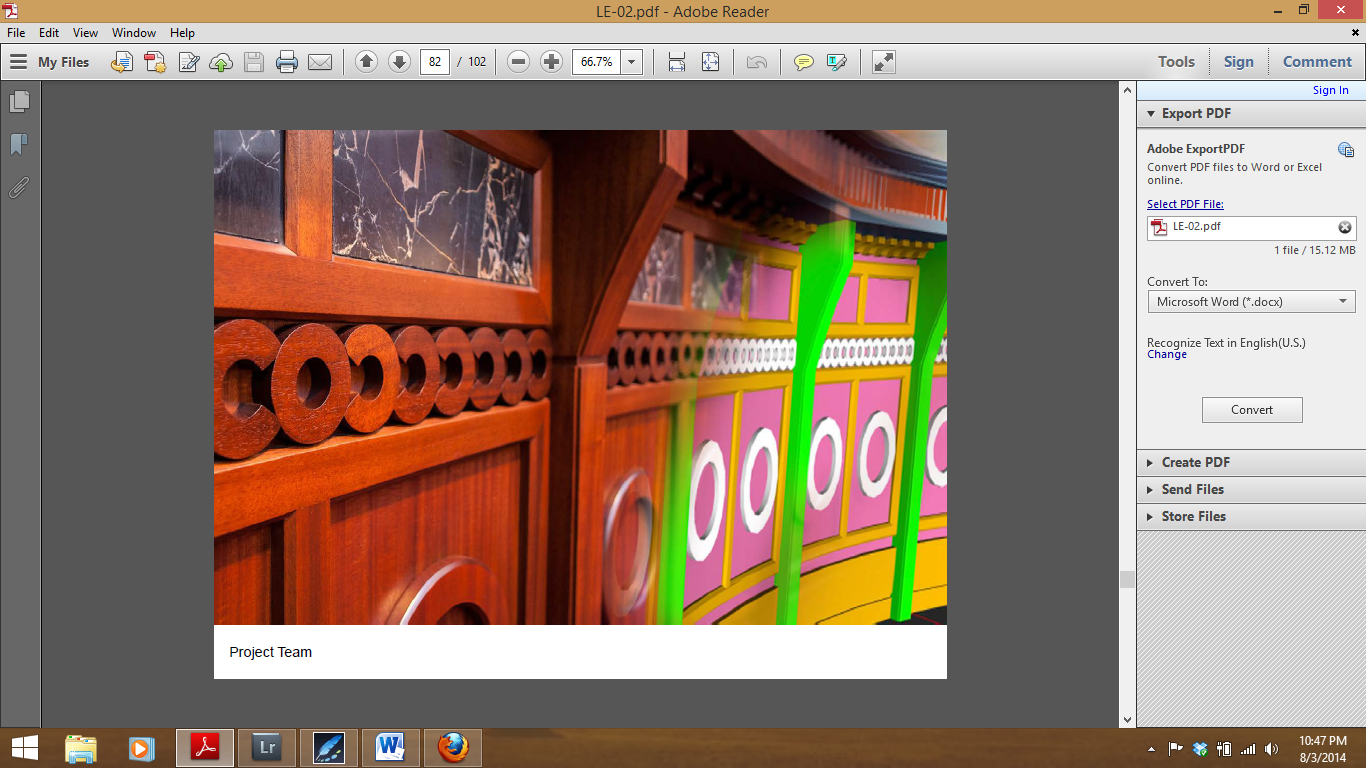 Here you can see some of the woodwork inside this building that we have created in virtual drawings and then married that with the final work.A complex building. If I could have shown you the video, you would have seen how we use the BIM drawings to schedule the construction and how it all went together and how we worked much tighter with the contractor throughout the entire process.An interesting thing is that this is the third branch of government for the State of Colorado, the State Supreme Court. What you see out this window here is the State Capitol, which was built around 1870, 1880, somewhere in there, and it was a Design-Build, the state capitol.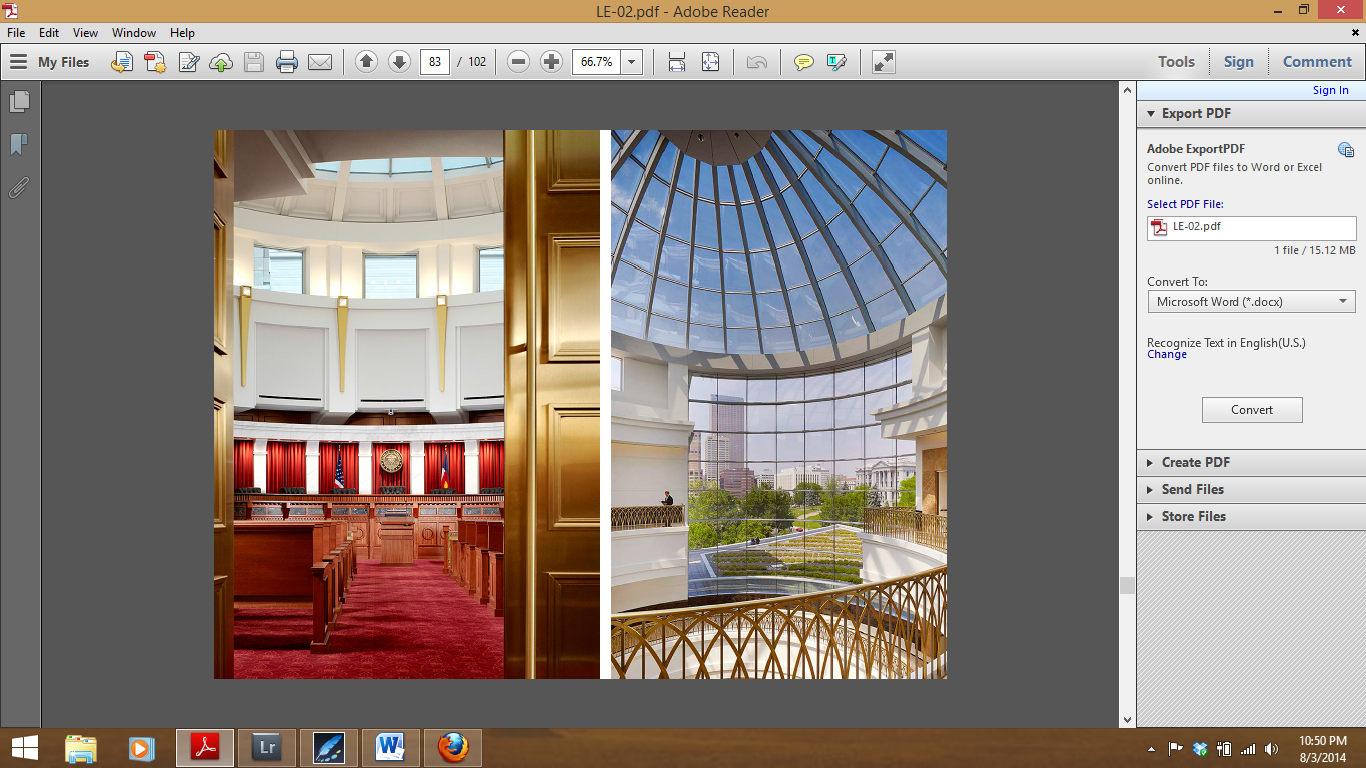 The same architect contractor performed that Design-Build in three states – Michigan, Texas and Colorado. The third one was Colorado. It’s very interesting for me as an architect to see that history. You talk about the history of Design-Build and how it’s been going on for a while.You can see by the looks of this building that we got everything you could have wanted and more by using this process. This process was one that we never had issues over cost. As a matter of fact, I don’t think anybody ever said, “How much does that cost?” We were able to work out everything within the owner’s budget that was needed.In that very first meeting, we sat down and stated our goals and our objectives together, and the owner’s objective was that this building last a hundred years. So when we made decisions like doors going into the Supreme Court, it wasn’t, “How much does that door cost?” It was, “Is that door going to last a hundred years, and is it going to look great in a hundred years?”At the end of the day for us, as architects, alternative delivery systems are something we embrace. It’s made a big difference in our ability to get projects and do them. In the course of working on 50 different Design-Build projects, we’ve also worked with ten different contractors. We have found a number of contractor partners that we think are excellent to work with, and we have some that we work with on many jobs. One, we’ve done around 35 or 38 jobs together.I think if you’re thinking about Design-Build and you haven’t been doing it, you just need to find people who you trust. The element of trust that was listed earlier in the presentation is extremely important in terms of sitting down and working with contractors. It takes a while for them to understand that you can all be on the same team and work together.You’re not generally a partner financially as an architect, because as stated in an earlier part of the presentation, the contractors have the balance sheet to do all the bonding and all the financial things that are necessary.Architectural firms get a commission, and we design until it runs out. It’s a little problem we have. We run out of fee and we stop. I’ve had contractors come to us and say, “Do we need to get you some more fee? I notice you don’t have as many people on the job now.” They recognize that we are not the best at managing our money.We think we achieved a very elegant and timely building for the State of Colorado – it has a tremendous art program inside, it’s a beautiful building – through an alternative delivery technique that I think benefits the state and the people in Colorado.A part of this building was something that we introduced in the design process. It was embraced by the courts. It was not part of the original program. It was a learning center for the youth to understand what the courts are about. They can come here and get a civics lesson in this area that’s a museum in a sense. It’s about 3500 square feet.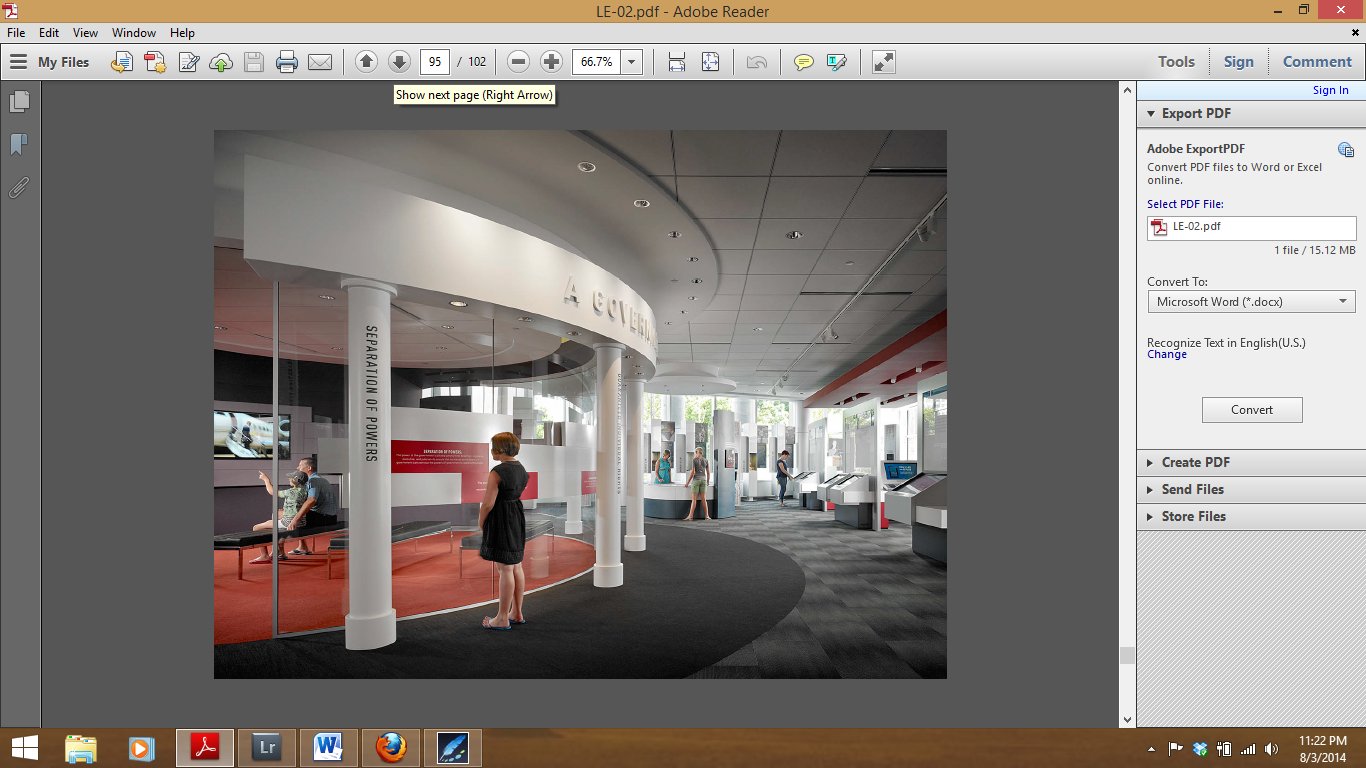 This is something that wasn’t in the program, but we introduced it as an idea to the team. The team bought into it, the contractor bought into it, the owner bought into it, and we built it out of the same budget that we built the rest of the building. It’s the one thing that when they had the ribbon cutting was most special to the judges, who are our clients.Of course, the State of Colorado and people of Colorado were the ultimate client, but they’re touting how many people have come through the learning center in the few months the building has been open.You can have all the same things you get in any other process, I think, with these different delivery techniques, Design-Build being one of those.Kay, I saved you two minutes, what do you think?Kay:  I’m going to go full circle back to the presentation that was done by Greg earlier.Design excellence: what is it? We could debate that all day long. As architects and designers, we are really only as good as our client. Especially when it comes to the Design-Build process, it is our client’s vision that we’re trying to get out there and share.The GSA did a wonderful thing back in the ’90s. They adopted a design excellence program that has been transformational. Back in the early days of that program, there was a lot of emphasis on the actual look of the building, the aesthetics of the building. We were fortunate enough to be selected to design the federal courthouse in Seattle.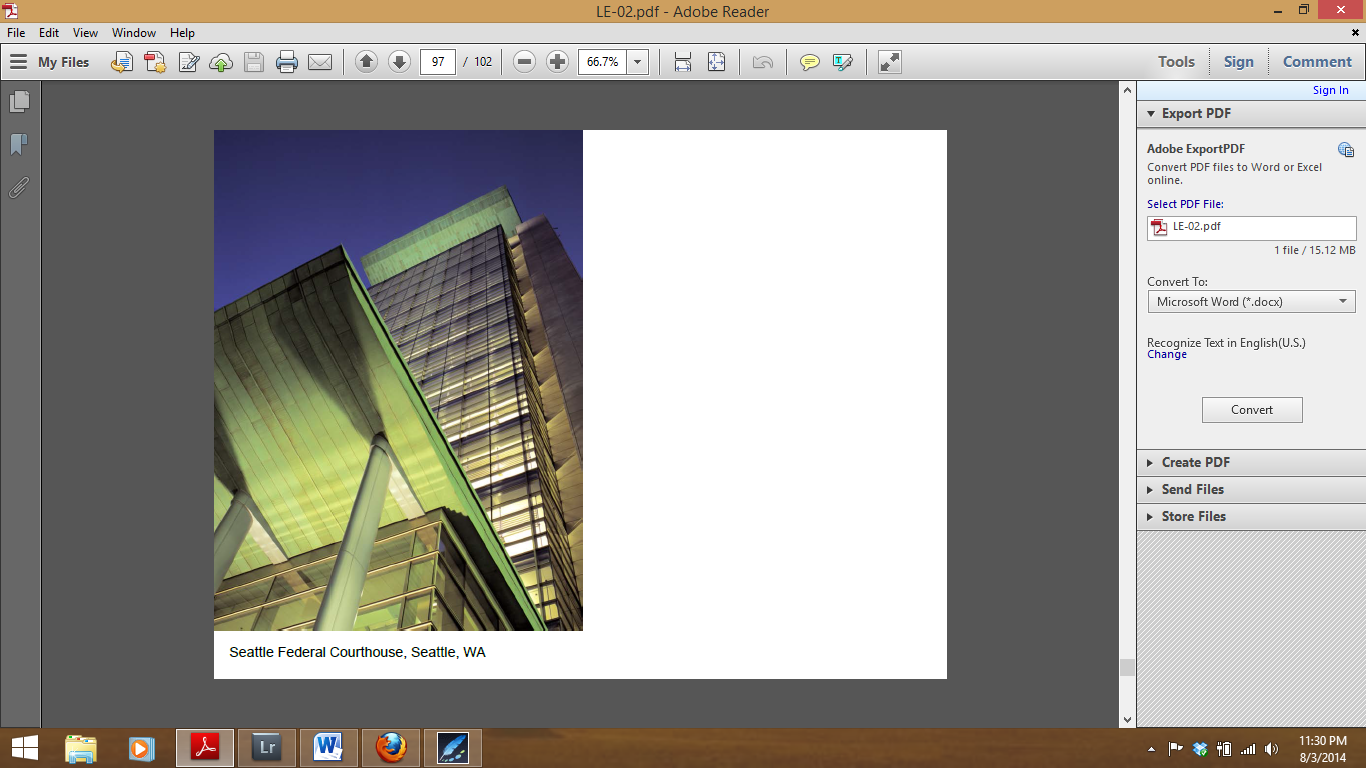 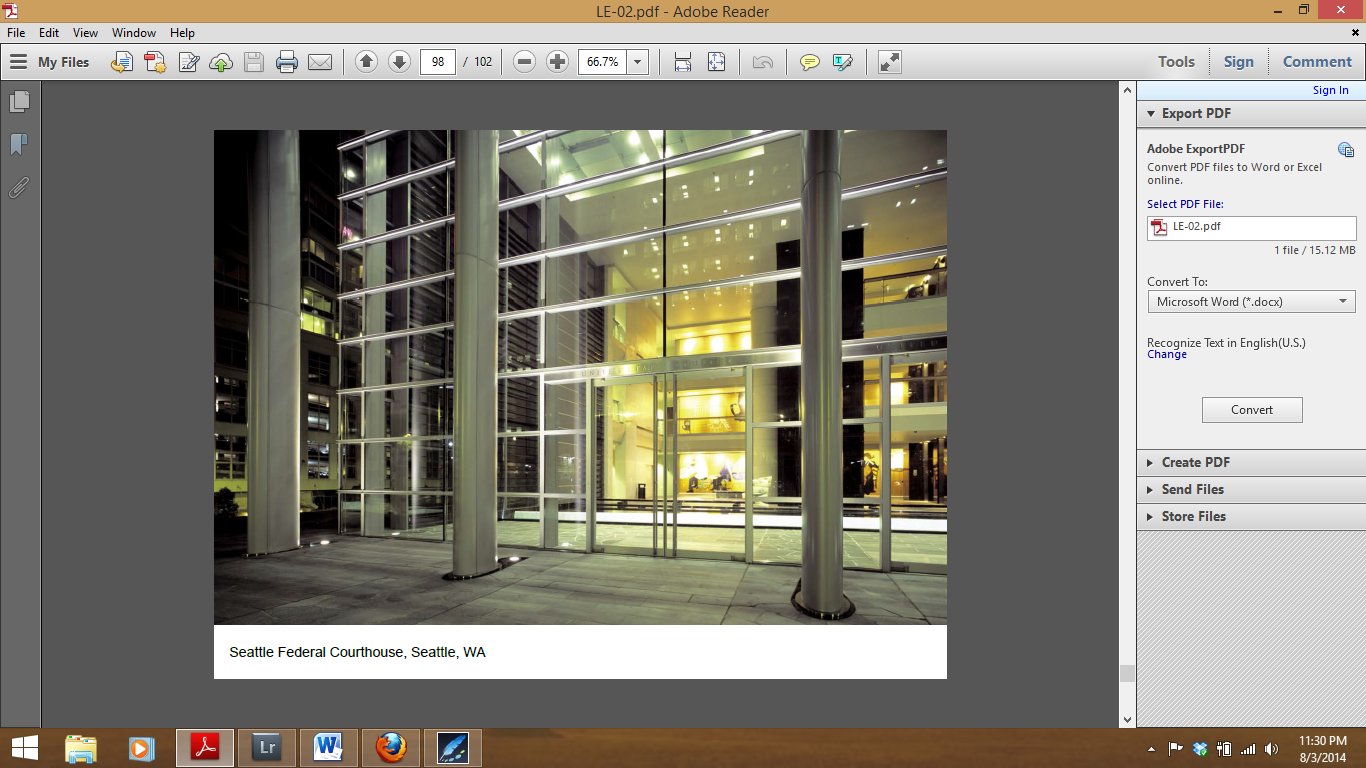 This project was completed in 2004. This was five years of design and construction. The GSA wanted to make sure that the public was proud of their buildings. We believed that the building needed to be authentic to the city that it’s in and also represent the federal government’s presence in that city. As part of that, it was very important that the buildings be transparent to that judicial process.I bring this building up because it really started this cycle. The GSA did a great thing. They realized here that they could take it a step further. After the recession, after 2008, with the stimulus money that was available through the Recovery Act, there was a series of courthouses that came out that needed to be completed very quickly in that timeframe.As you can imagine, in 2009 and 2010, when these RFQs were given to architectural firms, everyone went after them. There were hundreds of architects that submitted for small federal courthouses – one- and two-courtroom courthouses all across the country. We were fortunate as a firm to be selected to design two of those – on in Bakersfield, California and one in Billings, Montana.It was a tough process. I want to speak briefly about that process and some of the lessons learned. The GSA, all well-intentioned in achieving design excellence, also wanted to have high-performing buildings now. They also wanted to do competitions to guarantee a price under a Design-Build platform.Two buildings, designed at the same time, in our office in Seattle: Bakersfield with Gilbane as our contractor and Billings with Mortenson as our contractor.This is with Gilbane here.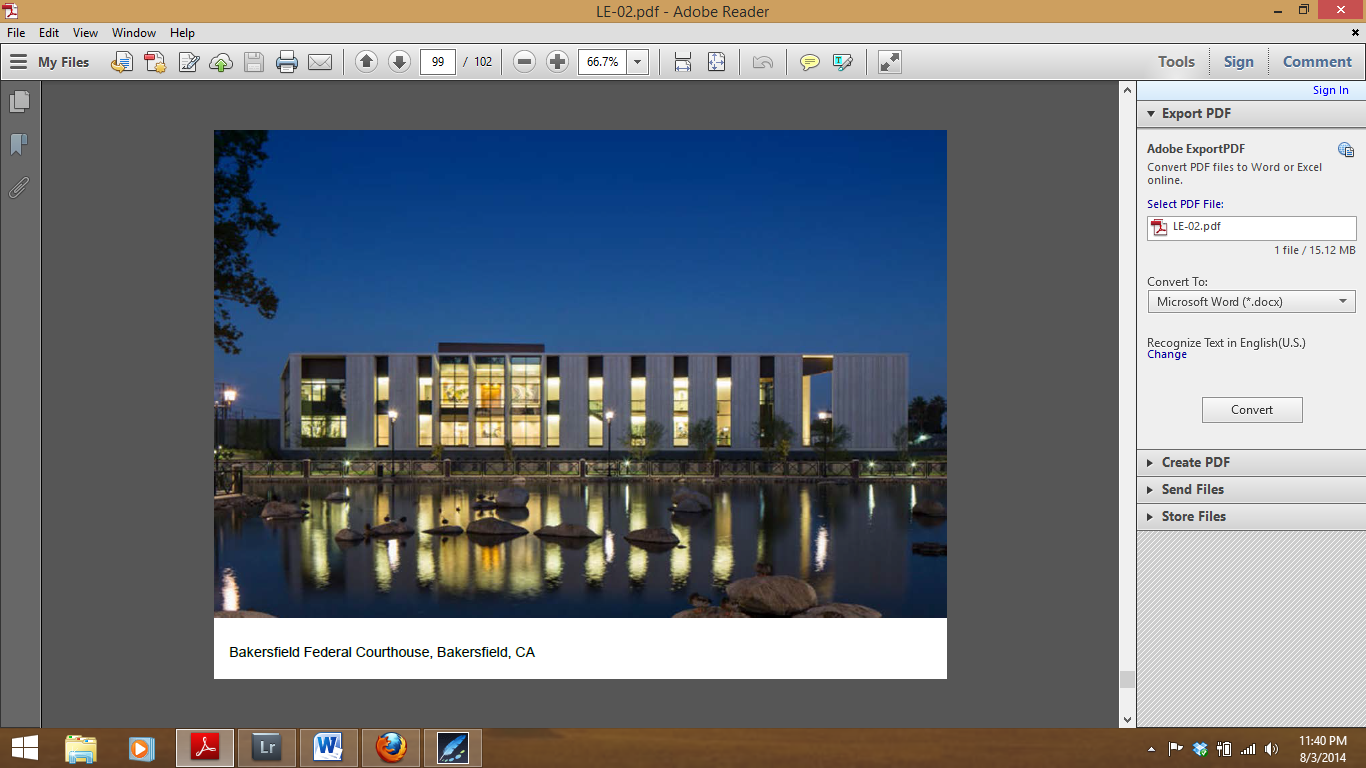 We learned quite a few things here. You can do design excellence in that short time frame, a third of the amount of time that it takes to do the classic approach. Great lessons learned. You’re working with your contractor from the get-go. Mortenson actually moved into our Seattle office with us during that competition phase.Here’s Billings: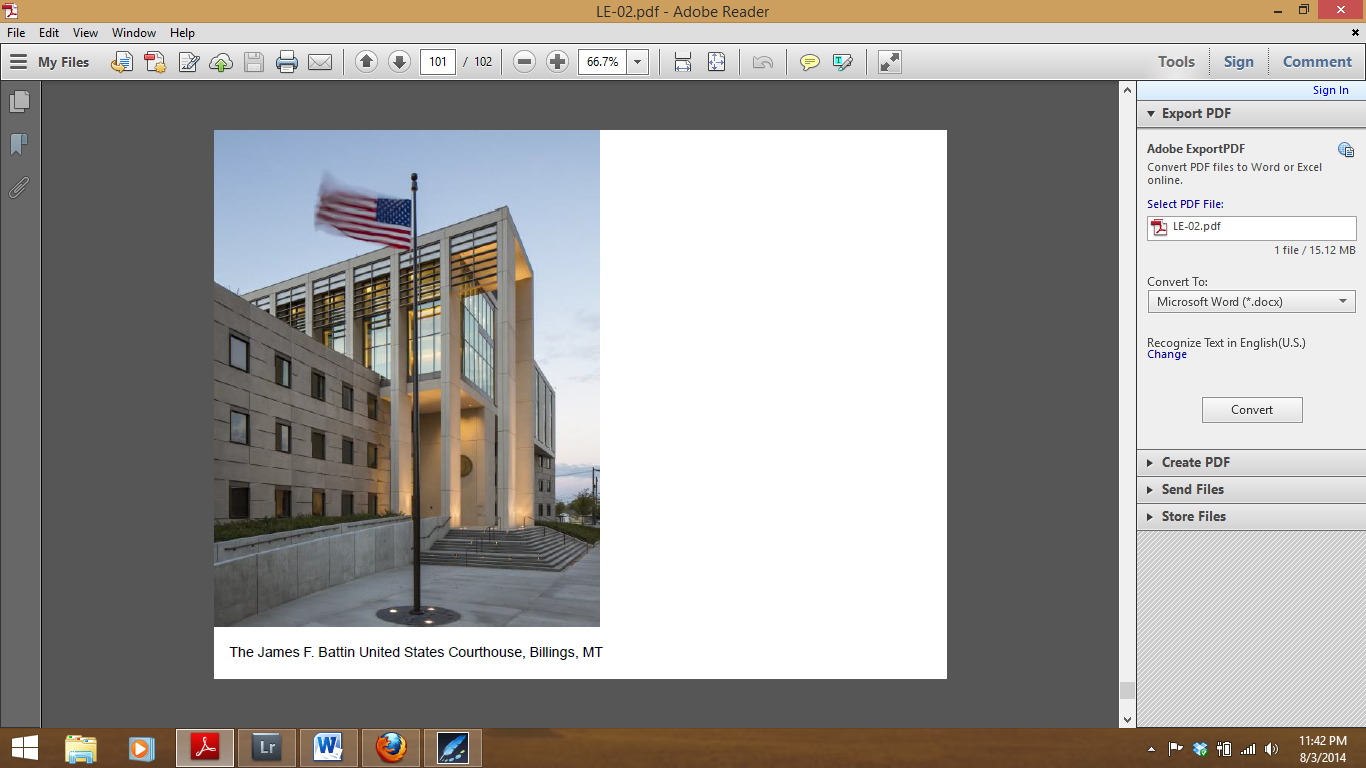 Mortenson was in our office. It was a wonderful relationship. You can imagine guaranteeing a building with the price, the execution of the systems with the design excellence and high-performance standards that the GSA wanted was quite a challenge. Not only having a good relationship with our contractor, but having them in house and working with our sub-consultants from the get go, we were able to achieve wonderful things. That’s where the innovation occurs.On Bakersfield, for instance, those were precast panels. It was through the relationship early on with the subcontractor that we were able to achieve really beautiful precast. The tilt-up technology that we used was just wonderfully executed. We were also able to get that federal presence and be authentic to the place that we were building in.The craft that comes out of that process of working closely with our sub-consultants is achievable, as well. You can see that here in the beautiful stair detail that we were able to achieve in Billings.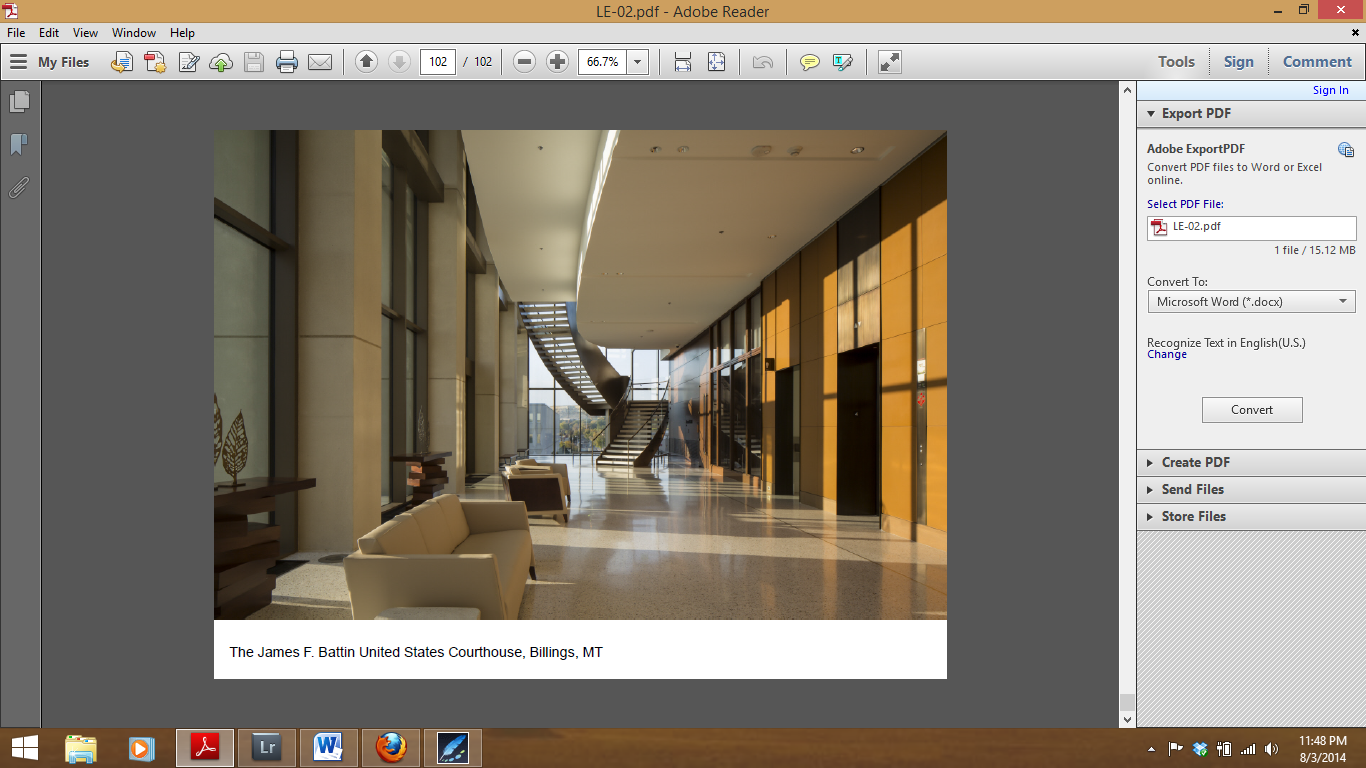 Backing up for a moment, Design-Build is just a fabulous way to go. Your client is the most important thing, and your contractor is second most important. I believe it was mentioned in an earlier session: it’s important that your contractor really understand the design process. They’re leading the team in this case, and if your contractor doesn’t get it and doesn’t believe in the design firm or the vision of the client, you won’t succeed or it will be a very tough road.I would say, at least from our perspective, that partnership with our contractor is really the most important thing here. Great lesson learned. Thank you very much.Greg:  Thank you, panel. We’re going to go into the question and answer phase. Any questions from the audience, or I’ll start firing them up here pretty quick.Participant:  That was fantastic. Thank you very much, everybody. I was really happy that you all focused on the relationships, because certainly, that’s where that success comes from. When talk about the estimators being there to but listen to the users talk about the intent, that’s certainly essential.Rick, you brought up co-location. I’m just curious about any of the other projects you had co-location with a contractor. They’re doing that a lot in Arizona right now. I just wanted to see if there was more of that.Rick:  Yes, we typically do, and what we typically do is overlap it so that the architect takes the place of the project engineer and the architect actually works as part of the construction team as well as representing the architectural team, typically heading up the BIM model updating, but also working with the team at the trailer.We always do that overlap and that’s how we can economically figure out how to do that within the fee, because we are basically taking somebody out if we do that.Beverly:  In our case in Alameda County, because there’s so much risk associated with meeting that schedule and potentially losing that grant money, the builder – Hensel Phelps – was really driving to have everybody in one space and the architects resisted it like heck. Ultimately, what they did was had one or two of their people in HOK’s office, and then we just had lots of meetings. We were nearby each other, but not from that big room perspective.Praful:  In our case, similar to Rick’s model, it’s an integrative services firm, so it’s always integrated so people are sitting side-by-side. We definitely encourage people to come together when we are working with outside contractors.Participant:  In full disclosure here, I used to work for Curt many years ago, and it was on that first Design-Build project we had. We had two of the estimators in our office looking over our shoulder the whole time, and it was a very integrated process. It was a big project, very public, very tight budget, and it helped us to maximize the value of that project because we put the money where it was supposed to be.Beverly:  I actually have questions for Rick. I was really intrigued. Curt was saying that architects will just keep going until we run out of money and then we’ll keep going. I was really intrigued by Rick saying that there is software that’s available that would allow architects to actually manage our budget. I think that would be so great if we could do that. But you said we’re not interested? I’m curious if there is really something out there that we could be using? I would be intrigued to explore that.That was one. The second was this thing about project managers. It’s true that people want to retain their pockets of money, but I notice when we’re doing Design-Build or integrated projects, it’s a frustration as an architect when you’re told, “This is going too high,” and you redesign it to bring it down and the budget comes back still at the same amount.It does start to build this distrust between the people holding the money. You’re want the full disclosure, and you’re not getting the detail. We’re used to digging into the detail when we are working without our estimators – when it’s Design-Bid-Build – to question this and refine that. We’re finding a little bit of a stone wall with the builders.Rick:  The thing that I would say is that the more knowledgeable you are about how contractors price buildings, the better shot you’re going to have at understanding. When they put a price in front of you, they typically don’t finish buying out the job until pretty far along – maybe halfway, maybe more. They have line items on preliminary pricing. So understanding what has been bought out on a job, where they are, is going to tell you a lot about how much risk is left.If they still have a lot to buy out, they’re not going to want to spend much money and they’re going to hold contingency. Once the buyout is complete, if there’s money, I think you can have a reasonable conversation and say, “You know what? These are critical design items that we have had to compromise, and I think now that the risk is gone, we should go forward.”I would say the more you can educate yourself in terms of how they price and what their concerns are, the more intelligent conversation you can have and probably the better chance you can get of getting that information.Beverly:  Very good point.Greg:  Rick, what is design contingency and who owns it?Rick:  Most owners think that they own it and it’s at their discretion that it gets spent. We have major battles with owners about that. We think it belongs to the team – i.e. the design and construction team – to use for unexpected areas. It may be issues with the drawings, it may be issues with unexpected conditions, lack of coordination, and we think that. But increasingly we are having battles with owners who feel like, “No, this is my money. This lack of coordination or problem, you need to pay for it. I don’t want it out of my contingency.”That’s one of the challenges, Greg. We think it belongs to the team – not to the contractor, but both of us – but most of the owners are saying, “No, that’s my money for my changes.”Greg:  Any thoughts on that?Participant:  As an owner, I agree with the owner. I’m an architect also, interested in the design influence, so I think that’s negotiable. The line items or the various subject items for consideration are negotiable and should be open to discussion, but it’s really the owner’s money.Participant:  Beverly, on your project, it had an incredible time constraint in order to get the dollars to actually do it. Yet, the owner chose bridging, which obviously took time and caused a compression of the Design-Build process. Would the owner have been better off not going through a bridging process and just picking the best team and going?Beverly:  That’s a complex question. I don’t know that from their perspective they could have done it by just picking a team and going from it. This particular owner is dedicated to bridging and speaks on the circuit about the value of bridging. What I see in their projects time after time is they run into budget busts.They’re so dedicated to it. There’s something in their model about wanting to assure something, and then it’s like they keep going down that same path of running into budget busts.My experience on both sides of bridging is as you get more detailed, yes you’re totally serving the client, creating their vision and all that, but you’re not necessarily managing their budget. It runs into that problem over and over again.Participant:  I have a question. As design and construction professionals who seem to advocate the Design-Build process, are there things that you see in the RFQs that come out that give you a red flag to say, “No go”? Are there things that you look at that specifically give you grave concern about pursing that work?Beverly:  About pursuing Design-Build projects?Participant:  Right. In other words, when an RFQ comes out, are there things that you look at that are specific indicators that make you wary of that particular client’s approach or the process, or is it always an exciting go/no-go decision other than that?Beverly:  In California, more and more public projects are going Design-Build. It’s like everybody’s excited about it, everybody’s doing it. As architects, I think as we’re maturing in this process, we are starting to find situations where we feel we can’t take the risk on, or we’re starting to budget each year how much we can invest in these competitions.For a while, our firm was winning one out of three, and it was like “Woo-hoo, we’re winning one out of tree.” But you would win one out of three and then one wouldn’t go forward so you then had to compete on six, or it would get delayed. You’re constantly balancing your risks because you can put yourself out of business. I think there are firms that have gone out of business or have had to do a sudden merge with somebody else in order to retain themselves.We really look at the risk associated, what the requirements are, and what our chances are.Rick:  I think if there’s a misalignment between expectations and budget, that’s a big red flag and so you’re thinking, “Boy, this is going to be difficult.” The other one is really how much resources? What are they asking for? If the request for what you need to put out for that proposal is way beyond what the rewards are, you really have to rethink if it’s worth pursuing.Beverly:  We say no quite often. It’s very risky, especially when there’s a competition involved. A stipend helps quite a bit. The GSA got smart with the LA Federal Courthouse competition and increased the stipend to a quarter of a million dollars. That could at least cover the design cost somewhat. That’s at your marketing rates.We barely make any money on these projects. It’s a very tough thing to do. We have to be very selective. In many ways, we choose them because of the kind of project it is. It’s such an honor, frankly, to design a public building of that stature.But we have to make money at it, so where’s that balance? Often, with the RFQ process is important to say in the RFQ how you intend to proceed with an RFP process if you’re going to have that – how you’re going to shortlist and how many people you’re going to shortlist.That is one of our flags we look for. If an owner’s going to shortlist more than three firms, it’s a tough decision for us. It’s a risk-reward, and you have to run the numbers. If there’s more than two other competitors, sometimes it just doesn’t fizzle for us.Greg:  I think one of the things you’ve got to look at or consider is that when a Design-Builder, an architect, or a contractor are looking for work, they’re going to the owner to get interviewed. At the same time they’re interviewing the owner. If the owner has a bad reputation, those teams are going to think twice about engaging in that program. Especially if an owner has a bad reputation in a hard-bid market and all of a sudden sees the light and says, “I’m going Design-Build,” are they educated and do they have the toolset?Rick:  One of the things we look for are competitions that are without bridging documents, and two, a stipulated sum for the projects.If it’s Design-Build and they have bridging documents and it’s going to be low cost, it’s a bid. It’s a bid based on something that may or may not be feasible. It also takes the opportunity for creativity out to have bridging documents. They may have cut that off with bridging documents.The stipulated sum – the most design for that amount of money type of proposal – is what we look for. We also look for just a few contenders. It’s better if it’s three. The more after three that you have to deal with, the less interesting it gets. As architects, we also expect the contractor to give us the honorarium if there is one and sometimes to supplement that, depending on what the criteria are that are being asked for by the owners.Participant:  I’m interested in if the panel has seen any bridging documents that don’t go all the way through the schematic or Design-Build but perhaps maybe just siting and stacking and blocking and concept. Is that very often, or is it few and far between?Praful:  We are really starting to move in the direction of what Curt was talking about. What we are seeing in the industry is that the whole bridging idea is actually you’re bidding a Design-Build product for a fixed price. But when you have a stipulated sum or target price, say… For example, San Diego Community College district has a program where they would establish a price – let’s say it’s a $50 million project – and then internally they would develop criteria documents that would basically spell out the program.I’m just giving you an example of how they did it. They were required by state law to have pricing as one of the five factors. They took that pricing to the area of architectural fees, general conditions, and fees for the contractor. They covered that base, and that could be as low as 5% weighting, up to 20%. What it did was created this opportunity to go to target pricing and get maximum value for that target price as a team. It was pretty much done as an open-book professional service collaborative process.That is a much better process than the bridging document process, because there is invariably misalignment between the bridging architect, the architectural vision, and how the Design-Build team is actually going to put it all together at the end.I don’t know if I answered your question. Generally, sophisticated and knowledgeable owners are headed in that direction.Participant:  I see your preference. The question was a little bit different – about how often do you see abbreviated bridging documents? Stacking, blocking, siting and the like versus full schematic.Praful:  I will tell you that the County of Los Angeles is clearly going in the direction you’re talking about. It depends on owner to owner. There is a lot of gray in between, from criteria docs or program all the way into bridging documents.Participant:  We often see master planning and programming documents, which is great. Unfortunately, we can’t do a lot of those, because it [1:15:05 inaudible] the actual building. That’s sort of a missed opportunity I think in some cases.Greg:  For the owners in the room, one of the questions is how much homework do you have to do prior to the solicitation to give the Design-Build competitors the information they’re going to need in order to effectively produce a proposal? If they’re going to have to do all the work to understand the zoning and other restraints in a discovery process during that, that’s time that’s not spent in coming up with creativity and innovation.Where the owner can provide the fundamental information to get the teams moving in the right direction, that’s a good strategy – whether that’s just massing or the site or…Participant:  Oftentimes, the documents that we have consulted and developed is probably this thick. We have a bazillion planning and downtown district regulations that are about that thick. That’s why, I believe, there is some necessity for outlining the criteria in ways in which the team can go right to “What is the problem?” versus doing a couple or three months of research.Beverly:  I think one of the things, from the practicality standpoint, is the environmental documents that need to be prepared for the project and can a Design-Builder make a commitment to a project that doesn’t have some certainty about the CEQA – in California anyway, it’s called CEQA – requirements?In a way, you have to have done some preliminary work to make those assessments, to address the CEQA. To me, that’s probably as far as it should really go – it’s that level. A strong program, then addressing the CEQA requirements, which sometimes do require an architectural character or does require a massing. It might require some of those things, but to leave as much flexibility for creative problem solving among your Design-Build team.Participant:  In answer to that, it all depends on the client. We’ve done work for the military, and one of the requirements they have is we have to make sure that on the bridging documents, that everything works. In fact, I would say at least 15% of what we produce is not given as part of bridging documents.We’ve run into situations in construction where they did come back to us and say, “The contractor said this cannot be done or this doesn’t meet certain [1:18:00 inaudible].” We have to step in and say, “We’ve studied it. This is the solution we have.”We’re not allowed to give all the solutions in that respect.Greg:  I’ve heard of bridging documents that went all the way from, “Here’s your site, I need 2500 cars a day produced at that factory,” on an 8 ½ by 11 all the way to reams and reams and reams of prescriptive requirements. The balance of the performance versus prescriptive. The more performance-based you can give to your Design-Builders, the more innovative and creative they can be.Participant:  Have any of the panelists considered setting up a construction arm to do work as an architect-led Design-Build?Praful:  There are two firms.Rick:  None of us do that, that’s why we still have two arms.Greg:  And houses.Participant:  I ask that because I have a smaller practice, but I have a construction arm, and when we do Design-Build, in a lot of cases we’re also the contractors/architect/builders. [1:19:20 inaudible] It’s very gratifying. We do Design-Build. A lot of our smaller projects are straight design because of the volume factor. It’s really gratifying, because you’re able to control everything with the client. At a certain point we can guarantee the price and say, “This is what you’re building for,” and you really welcome them to go out to see if they can get a better price on it.Rick:  When I joined this construction group as an architect, I thought after 20 years, I knew how contractors made money. I had no idea. It’s just a much more complex thing than I thought. The other thing that was a real eye-opener is we had a 50-person architecture firm before we merged, at the end of the year, December 31st, you go to the bank and say, “How much money do we have?” You think “Ooh, bonuses, partner pay out.” You start the year at zero, you loan back, you keep going.As a construction firm, our lives are run by the bonding companies. At the end of the year, the bonding companies tell you what percentage of your dividend you get to take home and what you’re going to leave in the capital account of the company so you can operate. They pretty much run your business.As a partner, what’s interesting is that you talk about a risk profile. At the end of the day, I can’t bankrupt the company and go home with my money, because most of my money is in that company as the operating capital and how I get bonding.When I hear contractors say, “Why can’t architects run Design-Build?” Because we take all the money out. We very seldom leave a balance sheet in there that’s sufficient so that we can get bonding, and unless we’re willing to do that, we’re not going to be able to lead.Participant:  The reason I moved to that is because I looked at what I could do differently with my practice – branch offices and do different aspects of it – but when you look at the bottom-line dollars, you’re looking at consultants doing the design work for 8% to 10% versus a contractor possibly making whatever 10% to whatever percentage as a profit.Rick:  We don’t make that much!Participant:  Even though my construction product is smaller, in some cases it’s more profitable than straight design work.Greg:  I can tell you that margins are really slim these days.Let’s change the conversation a little bit here. Rick, what you’re doing is, I think, where the future’s going – with the use of computers to assist in the design. I’m going to call that computational design. As we move forward, I think computational design is going to help a lot with the firmness and the commodity part of the architecture. Does that leave more at the end of the day for the delight part?Rick:  It depends. What’s been really interesting to me is that when you really start to get into data, it really changes things. I’ve had buildings I’ve done where I got into budget a beautiful shading system. We have an in-house energy modeler with some very advanced tools in it, and at the end of the day he says, “Rick, that ain’t saving a cent. That’s basically an energy neutral device that you’re putting on that building, and you’re spending all the money for producing that sustainability wise.”I don’t know that it leaves more money, but it certainly makes you look at things differently when you actually have the data and can look at it and can say, “Does this make this more energy efficient or doesn’t it?” In many cases, the things in our mind that we thought, “Wow, I’ve got to have this,” at the end of the day, no. The balance in terms of where the energy load is is somewhere else other than where you thought.My concern in some of these tools is I don’t think that they can measure real design and nuance. How do you measure the quality of a space? You can measure the optimal spacing of buildings based on ground and all this other stuff, but in terms of the sense of place and what feels good for a space, I don’t think you’ll ever get these tools that sophisticated.I think how you use them and the intelligence you bring for them is going to be critical, because mindlessly using them, I think, we’re going to end up with crap, honestly.Kay:  A tool is only as good as the information that’s going in. It’s a bit terrifying, but I’ve seen designers really rely on computational design parametric modeling to create something, and it’s not a pretty thing. They rationalize in our industry that that’s great, because this is the most energy efficient way to do it and the form is driven by that. Is it really?I think we, as architects, really need to keep our eyes on that.Rick:  One area where I’ve seen it help design is we have a virtual building group, and these guys work with some fairly advanced tools. We were working with Office dA on the Hinman School of Architecture at Georgia Tech – a beautiful project with incredibly complex layered CAM/CAD-cut plywood stacked to form all these forms. We just went out with this to bid. I think the plywood was almost half a million dollars. The budget was like $250 million. We went in, solid works, we modeled, we gave what were basically fabrication drawings, and the bids came in at $250,000.Beverly:  It’s a fabulous tool.Rick:  I think that in some ways, the computational tools, the very tight definition and breaking down the bids to the actual fabricators, you can accomplish some very complex design elements that you could not have in just a general bid. That portion of it I’m very optimistic about.Greg:  Curt, you mentioned 50 Design-Build projects. How many of them are award winners?Curt:  I don’t know exactly if every single one of them has won awards…Beverly:  That’s a high standard.Curt:  I think that we’ve won over a hundred design awards for the projects that we did that were Design-Build, and I know that 15 or 16 of our projects have won DBIA awards. The awards we look at is whenever we get awards from AIA, because that says that our peers in the industry and the profession thought we did a great job on something that was submitted for the awards program.I can’t say that every single one of them has won awards because we do all sorts of things. As you know, we’ve done service yards, vehicle maintenance buildings that were Design-Build as well as nice civic buildings like the one I showed earlier. But we have won a high number of design awards, design excellence awards.Greg:  Anybody else want to comment on that? I think the moral of the story is that you can achieve design excellence through Design-Build. We only have a couple more minutes here. Are there any more questions from the audience? I have one more question to the audience that I hope you can answer.What should the AIA be doing in order to raise the bar on design excellence so that we can get more Design-Build teams to really embrace that concept of design excellence?Participant:  I have a conflict here. It’s a tough question to ask. Design-build is my delivery method, without a doubt. If everything went to Design-Build, though, there are only so many contractors. Because it’s based on relationship, which is exactly how it should be, those marriages are already made.When you talk about design excellence, do you think it’s limiting the architects who can actually pursue those projects? It’s a hard question to ask because you’re all obviously doing it, which is fantastic. But new architects coming in and potentially raising that bar – just adding that additional level?Praful:  I’d like to add to that question. I think this whole notion, it’s a different thought. I founded gkkworks 22 years ago. I’m an architect, and we won over 50 AIA awards over the years. We need to change the paradigm.I think the way you change the paradigm is to not be in a box as an architect. I think the profession is changing, and the profession is going to alternate deliveries – Design-Build is one of the ways to go there. This idea that somehow things are going to be married forever, certainly there is some merit to that. There’s always an opportunity, relationships often go bad, and performance isn’t always the same depending on the team, so there are always opportunities there.But we need to change the architectural model to a more inclusive model – as better business people, as better designers, as better managers of our client relationships and delivering projects. We need to be more project-focused in terms of its totality as opposed to architects. Really, my suggestion to the AIA is let’s not be in that box. If we continue to stay in that box, I think invariably the result is not going to be pretty.Participant:  I would like to address your question more specifically. Not to name the project, but we’re responding right now to an RFQ for a local municipality, and there’s no one who really qualifies the way that it’s written. They took something and they adopted it to their project, and if you look at the way it’s written, it’s about the history of the team – how many projects you’ve done together, how many projects of this kind of facility have you done Design-Build in the last ten years?Those kinds of things are what I’m really asking. They force oftentimes the wrong team to be the qualifying team, and we really don’t like to see that. I think we’re seeing more of that, unfortunately.As a little bit of a sidebar, the Department of State just last year or two years ago adopted the GSA design excellence program. But they have gone through a whole re-look at it, because what they saw – at least from my conversations with people I know there – is some of those limiting factors.They wanted fresh thoughts, fresh eyes, and maybe one of the teams that hadn’t worked with the State Department before. How do you do that when you have these boxes you’re checking? It’s a tough way for new people to get in. They’re getting rid of some of that. Again, it goes back to the RFQ and how open that is for different thinking and different teams.Curt:  I would say that the recession we’ve had has had a tremendous impact not only in the need for architectural services and construction, but it’s had a big impact on people who did have money and were moving ahead with projects such as the government.We saw a huge trend in the way that these advertisements were written so that it favored an AE com that gobbled up every firm that was still standing out there and put them together and shared the portfolios. There would be advertisements that said, “We want to see ten projects from the last five years, completed-only projects. It’s very difficult for a firm like ours – which has been around for 35 years – to come up with that, even in areas that we were working in and really good at.Participant:  “How many have you done in the last five years?” “There haven’t been any done anywhere in the last five years.”Curt:  You think, “This must be written for somebody in particular, because it’s sure not written for us.” I think there’s some loosening of that. You were probably referring to the Mexico City state department thing, where they had 54, I think it was, submissions. Your chances at that were less than 2% to get that commission. We went after a lot of those over the years – I’m sure you guys have, too – and there would be 15 to 20 companies who would go after those, and suddenly, there are 54.Even for those large companies that had been around a while and were pursing that kind of work, suddenly the game changed. I think it changed everywhere, constantly. There’s not a place that hasn’t shifted and changed. There’s a lucky guy who got that one.Participant:  Or unlucky.Curt:  Lucky or unlucky. You have got a space about this size, and there are 20 people in there under 30 doing the project. They’re all in one room, and it shocked the state department, when they showed up, to see them. It will be interesting to see how that unfolds and works out.For a young firm, you just have to keep trying. There’s still a lot of consolidation of firms going on, there’s still not enough work to go around, it’s still highly competitive, it’s extremely competitive for the contractors. We’re seeing construction companies bidding projects with fees of 1.25%. How do you pay the overhead?We think, as architects, that contractors get a lot of money in their fee and that’s their profit. It’s really a tremendous shift that’s happened. It’s still continuing.Beverly:  I would also like to underline that all the disruptions you’re talking about in the industry, there are other disruptions, too, when you start to add the layer of Design-Build, alternative delivery, and all of that.In the last session, somebody was asking about how many of you integrate with the building in terms of the BIM model? Some of the very sophisticated builders, they’re taking on much more of owning the BIM model and they’re taking bigger pieces of the front end of the project in terms of modeling the budgeting and all of that. They’re taking bigger pieces of the construction documentation and construction administration, because it becomes so integrated.I think there’s just a huge amount of disruption, and it starts to beg the question what is the value of architects? What are we bringing to the party? I think that it’s going to continue to evolve, and it’s scary.I’ve talked to some evangelist types who love integrated project delivery and think that the whole world should go that way. People say, “If I’m an architect, does that mean that I’m going to start working for a builder?”The evangelists say, “So what? If you’re able to create a more efficient project with a higher design excellence.” And we have got two folks here who represent people who have made a leap into more integration of builder and architect.I think some of those things we were afraid of in the past, that there was a compromise, actually might turn into a competitive benefit, too. I’m so glad that this conference is on this topic because it’s such a topic of our day. The dialogue is very rich.Rick:  When you say contractors take this, I have seen architects hand it over. I mean, in major firms that we work with – I get to see a lot of firms, because we work with a lot of different companies – that produce relatively mediocre BIM models that have to be rebuilt, the contractor then takes the model, the contractor runs and works all the coordination, the architect doesn’t even show up.There are all kinds of issues on the project, and the architect is happy as can be because this is all being worked out and he doesn’t have to spend many hours dealing with it. However, the owner is sitting in the room, and what he sees is the contractor solving the problems and he doesn’t see the architect in that position.There is real power in that BIM model, and I think architects give it up and hand it over at their own peril without continuing to be involved and trying to find a way to get paid to be part of that process. I think, eventually, it’s just going to continue to erode further and further down.Beverly:  We recently went and talked with clients, not to ask them about their opinion of us, but to ask them what their challenges were and what things they were having to deal with. We heard pretty loud and clear that they thought the innovations right now were coming from builders, not architects, and that architects had gotten into some kind of more of an order-taker mode rather than an innovator mode.That goes to one of the design excellence questions also. Is the architect in a subordinate position, or is the architect taking a stand for some things and seeing how to offer more value to the project?Greg:  With that, we’re going to have to end the conversation, although it’s been a great conversation. I would like to thank the panelists.